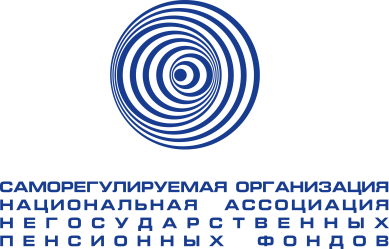 Мониторинг СМИ РФпо пенсионной тематике28.04.2023 г.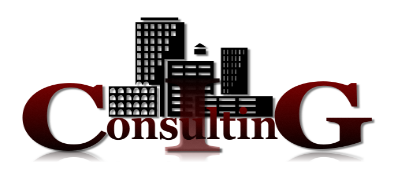 Темы дняЗаконопроект о программе долгосрочных сбережений (ПДС) одобрен на заседании правительства РФ, сообщила пресс-служба Минфина России «Известиям» 27 апреля. Новый сберегательный продукт разработало Министерство финансов совместно с Центробанком РФ. Министр финансов Антон Силуанов подчеркнул, что эта программа создаст дополнительный импульс для роста долгосрочных накоплений россиян и экономического развития страны. Как уточнили в Минфине, участие в программе будет добровольнымСоздаваемая в России программа долгосрочных сбережений граждан позволит им получить в будущем дополнительный доход и накопить так называемую «финансовую подушку», заявил в ходе совещания с правительством премьер-министр РФ Михаил Мишустин. Мишустин пояснил, что данная программа позволит заключить договор с негосударственным пенсионным фондом, перевести в него для дальнейшего инвестирования ранее сформированные пенсионные накопления либо перечислить отдельные взносы, и государство станет софинансировать эти средства в течение первых трех лет, пишет ПРАЙМВласти решили не проводить пенсионную реформу накоплений в рамках обязательного пенсионного страхования (ОПС). Об этом «Известиям» рассказали источники, близкие к финблоку. В ЦБ и Минфине подтвердили, что отдельной реформы пенсионных накоплений не планируетсяРоссияне смогут заключать договоры с негосударственными пенсионными фондами и перечислять туда деньги, к которым государство будет добавлять свои. Об этом говорится в одобренном Правительством 27 апреля законопроекте. Участникам программы долгосрочных сбережений обещают высокую доходность и возможность вывести средства в случае тяжелой болезни. «Парламентская газета» разбиралась, как будет работать программаНовая программа долгосрочных сбережений позволит ее участникам не только обеспечить более высокий уровень жизни после выхода на пенсию, но и значительно сэкономить на налогах, заявил РИА Новости президент НАПФ Сергей Беляков.Частные инвестиции в России быстро набирают популярность, уже миллионы людей привыкли вкладываться в разные финансовые инструменты. Но развитие рынка тормозит недостаток возможностей для долгосрочных сбережений. Устранить этот пробел должна программа, разработанная Минфином и Банком России. Планируется, что она начнет действовать уже в следующем году. Что предлагает законопроект о программе долгосрочных сбережений, разбиралась «Газета.Ru»Согласно результатам опроса ВЦИОМ, больше половины граждан России считают, что все заботы об их пенсии должно взять на себя государство. Это не значит, что от нас ничего не зависит. В материале ТАСС рассказываем, почему нужно заранее позаботиться о размере своей пенсии и как это сделать«Почта России» с 1 мая текущего года станет единственной организацией по доставке пенсий на дом во всех регионах РФ. Об этом говорится в сообщении пресс-службы Минцифры, информирует ТАСССреднестатистический россиянин считает достойной пенсию размером 47 тыс. руб. в месяц, к такому выводу пришли эксперты компании SuperJob в результате исследования. Наиболее высокие запросы оказались у жителей столицы: москвичи назвали достойной пенсию в 51,3 тыс. руб. в месяц. На втором месте — Санкт-Петербург (48,7 тыс. руб.), на третьем — Тюмень (47,7 тыс. руб.). Самыми скромными оказались жители Ярославля (42 тыс. руб.) и Ижевска (42,2 тыс. руб. в месяц), по данным РБКЦитаты дняСергей Беляков, президент Национальной ассоциации негосударственных пенсионных фондов: «Потенциальное число тех, кто может прийти в Программу долгосрочных сбережений - более 25 млн человек, это те граждане, которые формируют пенсионные накопления в государственной управляющей компании и могут перевести их в НПФ»«Новая программа долгосрочных сбережений создаст дополнительный импульс для роста долгосрочных накоплений граждан и экономического развития страны», - заявил министр финансов Антон Силуанов на заседании правительства РФ. Слова министра приводятся в сообщении пресс-службы Минфина«Правительство разработало поправки в законодательство, которые необходимы для запуска новой программы долгосрочных сбережений граждан», - сказал премьер-министр России Михаил Мишустин на заседании кабинета министров в четверг. По его словам, эта программа «даст людям возможность получить дополнительный доход в будущем и создать для себя так называемую финансовую подушку безопасности»Сергей Беляков, президент НАПФ: «Отдельного внимания заслуживают налоговые льготы для участников программы. Полученный доход не облагается налогом, и это один из немногих примеров, когда доход граждан освобождается от налогов. Государство говорит: «все что заработано - твое на 100%! А не на минус 13 или 15%. Мы все хотим откладывать на так называемый «черный день», на жизнь после ухода с работы или снижения заработка, и даже откладываем, но тратим эти деньги очень скоро и быстро, так всегда возникает какая-то потребность в деньгах. И на тот самый случай, ради которого и откладывали, денег уже не остается»ОГЛАВЛЕНИЕТемы дня	2НОВОСТИ ПЕНСИОННОЙ ОТРАСЛИ	12Новости отрасли НПФ	12Известия, 27.04.2023, Правительство РФ одобрило законопроект о программе долгосрочных сбережений	12Законопроект о программе долгосрочных сбережений (ПДС) одобрен на заседании правительства РФ, сообщила пресс-служба Минфина России «Известиям» 27 апреля.	12Российская газета, 28.04.2023, Татьяна ЗАМАХИНА, Под защитой и с гарантией	13Кабмин одобрил законопроект о создании программы долгосрочных сбережений в России	13Интерфакс, 27.04.2023, Правительство одобрило законопроект о программе долгосрочных сбережений	14Правительство на заседании 27 апреля одобрило законопроект о программе долгосрочных сбережений граждан, сообщила пресс-служба Минфина РФ.	14ПРАЙМ, 27.04.2023, Мишустин назвал преимущества программы долгосрочных сбережений для россиян	15Создаваемая в России программа долгосрочных сбережений граждан позволит им получить в будущем дополнительный доход и накопить так называемую «финансовую подушку», заявил в ходе совещания с правительством премьер-министр РФ Михаил Мишустин.	15ТАСС, 27.04.2023, Кабмин одобрил законопроект о запуске новой программы долгосрочных сбережений граждан	16Правительство России на заседании в четверг одобрило законопроект, который предполагает запуск новой программы долгосрочных сбережений граждан, сообщили ТАСС в пресс-службе кабмина.	16ТАСС, 27.04.2023, Мишустин: программа долгосрочных сбережений поможет людям создать «подушку безопасности»	17Премьер-министр России Михаил Мишустин рассчитывает, что новая программа долгосрочных сбережений даст россиянам возможность дополнительного дохода в будущем и финансовой «подушки безопасности».	17РИА Новости, 27.04.2023, Кабмин РФ внес в Госдуму законопроект о программе долгосрочных сбережений граждан	18Правительство России внесло в Госдуму законопроект, вносящий изменения в законодательство, которые необходимы для запуска с 1 января 2024 года новой программы долгосрочных сбережений граждан, следует из базы данных нижней палаты парламента.	18РИА Новости, 27.04.2023, Участники программы долгосрочных сбережений смогут сэкономить на налогах - эксперт	19Новая программа долгосрочных сбережений позволит ее участникам не только обеспечить более высокий уровень жизни после выхода на пенсию, но и значительно сэкономить на налогах, заявил РИА Новости президент Ассоциации негосударственных пенсионных фондов Сергей Беляков.	19ТАСС, 27.04.2023, Программа долгосрочных сбережений поможет развитию инвестиционной культуры в РФ- эксперт	20Реализация программы долгосрочных сбережений граждан поможет дальнейшему развитию общей инвестиционной культуры в стране и обеспечит приток «длинных» денег в экономику. Такое мнение высказала ТАСС доцент, завкафедрой «Государственное и муниципальное управление» Финансового университета при правительстве РФ Ольга Панина.	20Известия, 28.04.2023, Анна КАЛЕДИНА, Долгосрочным делом: финвласти больше не планируют реформу пенсионных накоплений	20Заменит ли ее новая программа сбережений	20Парламентская газета, 27.04.2023, Накопить на безбедную старость поможет государство	23Россияне смогут заключать договоры с негосударственными пенсионными фондами и перечислять туда деньги, к которым государство будет добавлять свои. Об этом говорится в одобренном Правительством 27 апреля законопроекте. Участникам программы долгосрочных сбережений обещают высокую доходность и возможность вывести средства в случае тяжелой болезни. «Парламентская газета» разбиралась, как будет работать программа.	23Взгляд, 27.04.2023, Государство научит россиян создавать подушку безопасности	25Правительство поддержало запуск в России программы долгосрочных сбережений. Ее цель дать гражданам инструмент для того, чтобы научиться копить деньги вдолгую на свою жизнь. Основные цели для накоплений – это высшее образование для детей, дорогое лечение или «на старость». Что это за новый механизм, как он работает и какие преимущества эта новая программа обещает?	25Комсомольская правда, 27.04.2023, В России запустят программу долгосрочных сбережений граждан: в чем ее суть	28Правительство подготовило законопроект по запуску программы долгосрочных сбережений граждан. Об этом сообщил Михаил Мишустин на заседании правительства в четверг. Программа будет работать на базе негосударственных пенсионных фондов. Суть такая. Ранее сформированные пенсионные накопления можно будет перевести в негосударственный пенсионный фонд для дальнейшего инвестирования или перечислять туда отдельные взносы. При этом государство поддержит участников программы материально: софинансирование в течение первых трех лет составит до 36 тысяч рублей в год.	28Блокнот.ру, 27.04.2023, Ирада ГУСЕЙНОВА, Несите ваши: правительство посулило большие бонусы россиянам, готовым копить деньги. Как это работает, включая и «подводные камни»?	29Финансово-денежный сектор в лице Минфина и Банка России подготовил законопроект о долгосрочных сбережениях граждан. В документе, который уже передан правительство для одобрения, представлена программа. Она должна помочь россиянам получить дополнительный доход после выхода на пенсию или еще раньше, в случае особых жизненных ситуаций.	29RTVI, 27.04.2023, Ольга АГЕЕВА, Правительство намерено стимулировать граждан копить деньги. Как это будет работать?	31Минфин и ЦБ на этой неделе направили в правительство законопроект о добровольных сбережениях граждан. Это финал реформы системы накоплений, которая разрабатывалась с 2016 года. В теории, программа должна стать взаимовыгодной гражданам, государству и бизнесу. Государство обещает бонусы гражданам, которые будут добровольно инвестировать часть дохода в экономику страны. При этом эксперты сомневаются в успешности проекта, учитывая финансовое положение россиян и риск затяжного кризиса из-за санкций. Много ли получится накопить по предложенной схеме и какие в ней «подводные камни» — объясняет RTVI.	31Газета.Ru, 27.04.2023, Константин ЖУРАВЛЕВ, Длинные деньги. Для кого и зачем нужны долгосрочные инвестиции?	35Частные инвестиции в России быстро набирают популярность, уже миллионы людей привыкли вкладываться в разные финансовые инструменты. Но развитие рынка тормозит недостаток возможностей для долгосрочных сбережений. Устранить этот пробел должна программа, разработанная Минфином и Банком России. Планируется, что она начнет действовать уже в следующем году. Что предлагает законопроект о программе долгосрочных сбережений, разбиралась «Газета.Ru».	35Интерфакс, 27.04.2023, Минфин: правительство РФ одобрило законопроект о программе долгосрочных сбережений	38Законопроект о программе долгосрочных сбережений граждан был одобрен на заседании правительства РФ в четверг, говорится в сообщении Минфина.	38Финмаркет, 27.04.2023, Программа долгосрочных сбережений получит распространение к 2025 году	39В последние годы в России появился внутренний инвестор, который пришел на фондовый рынок. Но срок инвестиций там относительно небольшой. Теперь настало время расширять горизонты, рассказала «Российской газете» директор департамента инвестиционных финансовых посредников Банка России Ольга Шишлянникова.	39ТАСС, 27.04.2023, Планы на будущее: как повлиять на размер пенсионных выплат	40Согласно результатам опроса ВЦИОМ, больше половины граждан России считают, что все заботы об их пенсии должно взять на себя государство. Это не значит, что от нас ничего не зависит. В материале ТАСС рассказываем, почему нужно заранее позаботиться о размере своей пенсии и как это сделать.	40Пенсионный Брокер, 28.04.2023, В первом квартале 2023 года НПФ «Открытие» выплатил своим клиентам более 3 млрд руб. пенсий	42Общий объем пенсионных выплат клиентам НПФ «Открытие» (дочерняя компания банка «Открытие», входит в группу ВТБ) за первый квартал 2023 года составил 3,2 млрд руб. 1, из них 1,5 млрд руб. – по негосударственному пенсионному обеспечению (НПО) и 1,7 млрд руб. – по обязательному пенсионному страхованию (ОПС)2. По сравнению с аналогичным периодом 2022 года совокупный объем пенсионных выплат Фонда вырос на 24%, а выплаты по ОПС – сразу на 56,6%.	42Новости развития системы обязательного пенсионного страхования и страховой пенсии	43Парламентская газета, 28.04.2023, Сенатор Бибикова напомнила, кому повысят пенсии в мае	43Перерасчет одних выплат произойдет автоматически, других - по заявлению	43ТАСС, 27.04.2023, «Почта России» с 1 мая станет единственной организацией по доставке пенсий на дом	45«Почта России» с 1 мая текущего года станет единственной организацией по доставке пенсий на дом во всех регионах РФ. Об этом говорится в сообщении пресс-службы Минцифры.	45АиФ, 27.04.2023, Каких пенсионеров хотят освободить от налогов?	46Депутаты Госдумы предлагают освободить работающих пенсионеров от налогов. Соответствующий законопроект внесли на рассмотрение Госдумы депутаты фракции «Справедливая Россия - За правду». Авторы документа предлагают освободить пенсионеров, которые ведут профессиональную деятельность по трудовым или гражданско-правовым договорам, при условии, что выплаты не превышают 700 тысяч рублей в год. Инициатива депутатов связана с тем, что уже восемь лет работающим пенсионерам не повышают пенсии. Индексацию заморозили еще в 2016 году в целях корректировки федерального бюджета.	46РБК, 27.04.2023, Россияне назвали достойный уровень пенсии	47Среднестатистический россиянин считает достойной пенсию размером 47 тыс. руб. в месяц, к такому выводу пришли эксперты компании SuperJob в результате исследования.	47Superjob.ru, 27.04.2023, Россияне мечтают о пенсии в размере 47 тысяч рублей в месяц	47Достойная пенсия, по мнению россиян, в среднем составляет 47 тыс. руб. в месяц, за 5 месяцев пенсионные притязания увеличились на 1,3%. Страховые пенсии неработающих пенсионеров с 1 января 2023 года были проиндексированы на 4,8%, социальные пенсии — с 1 апреля 2023 года на 3,3%. Реальная же сумма средней пенсии по стране в 2,5 раза меньше той, что считают достойной, и составляла в декабре 2022 года 18 552 руб. 13 коп. В опросе сервиса по поиску высокооплачиваемой работы SuperJob приняли участие представители экономически активного населения из всех округов страны.	47НСН, 27.04.2023, «Сложная математика»: Как бороться с ошибками при начислении пенсии	48Председатель Союза пенсионеров России Валерий Рязанский заявил в эфире НСН, что ошибки могут допускать и сотрудники фонда, и работодатели, иногда работников просто обманывают.	48Pensnews.ru, 27.04.2023, В правительстве вспомнили о долге перед пенсионерами	49Члены российского правительства во главе с председателем Михаилом Мишустиным в очередной раз подтвердили, что они не забывают о чаяниях нескольких десятков миллионов сограждан, которые являются пенсионерами, сообщает Pensnews.ru. В том числе и этому вопросу было посвящено совещание по повышению благосостояния граждан, которое прошло на днях в главном исполнительном органе власти страны.	49Конкурент, 27.04.2023, Теперь точно. Этот документ надо оформить, чтобы не остаться без пенсии уже с 1 мая	50Пенсионеров ждет ряд неудобств уже с начала следующего месяца. Об этом рассказала юрист Ирина Сивакова. Речь идет в первую очередь о тех пожилых россиянах, чьи пенсии получали родственники по доверенности – теперь в ряде случаев эти документы придется переоформить.	50PRIMPRESS, 27.04.2023, Указ подписан. Пенсионерам объявили о разовой выплате 10 000 рублей с 28 апреля	50Новую разовую денежную выплату смогут получить пенсионеры уже в ближайшее время. Соответствующий указ был подписан для пожилых граждан на региональном уровне. А перечислять средства будут особым пенсионерам. Об этом рассказал пенсионный эксперт Сергей Власов, сообщает PRIMPRESS.	50PRIMPRESS, 27.04.2023, «Платить больше не придется». Пенсионеров, доживших до 70 лет, ждет большой сюрприз	51Российским пенсионерам, дожившим до 70 лет, рассказали о большом сюрпризе. Пожилые граждане смогут получить новую для себя возможность при подтверждении длительного стажа. И для многих это будет значить, что им больше не придется платить за определенные вещи. Об этом рассказала пенсионный эксперт Анастасия Киреева, сообщает PRIMPRESS.	51НОВОСТИ МАКРОЭКОНОМИКИ	53ТАСС, 27.04.2023, Путин подписал закон об ограничении дисконта Urals при расчете пошлины	53Президент России Владимир Путин утвердил поправки в закон «О таможенном тарифе», которые позволят Минфину ограничить размер дисконта Urals к Brent при расчете экспортной пошлины. Соответствующий документ опубликован в четверг.	53ТАСС, 27.04.2023, Кабмин РФ дополнительно поддержит бизнес в регионах, пострадавших от обстрелов	54Пострадавшие от обстрелов предприятия малого и среднего бизнеса и самозанятые граждане в регионах, где действует средний уровень реагирования, смогут получать льготные микрозаймы в государственных микрофинансовых организациях на более выгодных условиях. Необходимые изменения внесены по инициативе Минэкономразвития в госпрограмму «Экономическое развитие и инновационная экономика» и утверждены постановлением, которое подписал премьер-министр Михаил Мишустин.	54РИА Новости, 27.04.2023, Дисконт на нефть РФ сейчас $26-27 при планке $34, поэтому база для налогов выше - Новак	54Дисконт на российскую нефть сейчас составляет 26-27 долларов за баррель к эталону Brent при прописанной в законе планке в 34 доллара, поэтому налогооблагаемая база выше, сообщил журналистам вице-премьер РФ Александр Новак в кулуарах заседания попечительского совета Московского энергетического института (МЭИ).	54РИА Новости, 27.04.2023, Кабмин РФ смягчил условия льготных микрозаймов для предпринимателей в ряде регионов	55Российское правительство смягчило параметры программы льготных микрозаймов для пострадавших от обстрелов предприятий малого и среднего бизнеса и самозанятых в регионах, где действует средний уровень реагирования, говорится в сообщении Минэкономразвития.	55РИА Новости, 27.04.2023, РФ практически полностью отказалась от международных расчетов в долларах - Минфин	56Российские компании почти полностью отказались от международных расчетов в долларах, доля расчетов в евро незначительная и сходит на нет, завил замминистра финансов Алексей Моисеев.	56РИА Новости, 27.04.2023, Банковский сектор РФ к концу 2023 г выйдет на показатели 2021 г по прибыли - зампред ЦБ	56Первые месяцы 2023 года дают Банку России основания полагать, что к концу года банковский сектор выйдет на показатели 2021 года по прибыли, заявила зампред ЦБ Ольга Полякова, выступая на конференции «Банки. Трансформация. Экономика. 2.0».	56РИА Новости, 27.04.2023, ЦБ РФ ограничил использование банками поблажек при кредитовании приоритетных проектов	57Российские банки смогут пользоваться регуляторными послаблениями ЦБ при кредитовании приоритетных для экономики проектов до исчерпания лимита экономии капитала, который ограничен 10% капитала кредитной организации, сообщил начальник центра стратегического анализа департамента банковского регулирования и аналитики Банка России Алексей Чаговец.	57НОВОСТИ ЗАРУБЕЖНЫХ ПЕНСИОННЫХ СИСТЕМ	58Новости пенсионной отрасли стран ближнего зарубежья	58Деловой Казахстан, 27.04.2023, Инвестиционный доход в ЕНПФ с 2014 года превысил 7 трлн тенге	58Чистый инвестиционный доход, начисленный на счета вкладчиков ЕНПФ за период с января по март 2023 года, сложился на уровне 336,3 млрд тенге, что превышает показатели аналогичного периода прошлого года на 40,5 млрд тенге или 14%. Доходность по пенсионным активам ЕНПФ под управлением Национального банка Казахстана за последние 12 месяцев составила 6,63%.	58Литер, 27.04.2023, Сколько составил чистый инвестиционный доход вкладчиков ЕНПФ	59Чистый инвестиционный доход, начисленный на счета вкладчиков ЕНПФ с января по март 2023 года, сложился на уровне 336,3 млрд тенге. Это превышает показатели аналогичного периода прошлого года на 40,5 млрд тенге, или 14%, передает Liter.kz.	59Капитал.kz, 27.04.2023, В какие инструменты вложены пенсионные активы казахстанцев	59Общий объем пенсионных активов на 1 апреля 2023 года составил порядка 15 401,08 млрд тенге. Пенсионные активы ЕНПФ в доверительном управлении Национального банка составили 15 391,36 млрд тенге, управляющих инвестиционным портфелем (УИП) - 9,72 млрд тенге, сообщает корреспондент центра деловой информации Kapital.kz со ссылкой на пресс-службу фонда.	59Новости пенсионной отрасли стран дальнего зарубежья	61Великая Эпоха, 27.04.2023, Канадские пенсионные фонды инвестировали в китайские компании, связанные с нарушениями прав человека	61Некоторые канадские пенсионные фонды инвестировали в китайские компании, причастные к нарушениям прав человека, сообщил комитету палаты представителей генеральный директор консалтинговой фирмы по геополитической разведке, повторив опасения правозащитных групп.	61РИА Новости, 27.04.2023, Макрон ненормативной лексикой прокомментировал темпы пенсионной реформы	63Президент Франции Эммануэль Макрон в ходе общения с гражданами на рынке в городе Доль на востоке страны использовал ненормативную лексику, говоря о медленных темпах пенсионной реформы, трансляция общения была доступна на официальном сайте телеканала BFMTV.	63КОРОНАВИРУС COVID-19 – ПОСЛЕДНИЕ НОВОСТИ	64РИА Новости, 27.04.2023, Росздравнадзор: информации о проблемах с безопасностью вакцин от COVID-19 не выявлено	64Росздравнадзор не выявил информации, указывающей на проблемы безопасности вакцины для профилактики коронавируса, все зафиксированные нежелательные реакции указаны в инструкциях к препаратам, сообщили РИА Новости в пресс-службе Росздравнадзора.	64РИА Новости, 27.04.2023, За сутки в Москве выявлены 904 случая COVID-19, скончались 7 человек - портал	64За последние сутки в Москве выявлены 904 случая COVID-19, семь человек скончались, сообщается на портале стопкоронавирус.рф.	64ТАСС, 27.04.2023, В России выявили 6 503 случая заражения коронавирусом за сутки, умерли 33 заболевших	65Число подтвержденных случаев заражения коронавирусом в России возросло за сутки на 6 503, летальных исходов из-за ковида - на 33. Об этом сообщили в четверг журналистам в федеральном оперативном штабе по борьбе с инфекцией.	65НОВОСТИ ПЕНСИОННОЙ ОТРАСЛИНовости отрасли НПФИзвестия, 27.04.2023, Правительство РФ одобрило законопроект о программе долгосрочных сбереженийЗаконопроект о программе долгосрочных сбережений (ПДС) одобрен на заседании правительства РФ, сообщила пресс-служба Минфина России «Известиям» 27 апреля.Новый сберегательный продукт разработало Министерство финансов совместно с Центробанком РФ.Министр финансов Антон Силуанов подчеркнул, что эта программа создаст дополнительный импульс для роста долгосрочных накоплений россиян и экономического развития страны.Как уточнили в Минфине, участие в программе будет добровольным. Ею смогут воспользоваться россияне любого возраста с момента наступления совершеннолетия.Операторами программы, которые обеспечат сохранность и доходность сбережений и будут осуществлять выплаты, станут негосударственные пенсионные фонды.Требований к размеру и периодичности взносов не предусмотрено. Кроме того, производить взносы в рамках ПДС сможет и работодатель. Внесенные на счет деньги будут застрахованы на 2,8 млн рублей.«Новый механизм предусматривает различные стимулирующие меры для участников программы, в том числе дополнительное софинансирование со стороны государства до 36 тыс. рублей в год. Кроме того, участники системы смогут оформить ежегодный налоговый вычет до 52 тыс. рублей при уплате взносов до 400 тыс. рублей в год», — уточнили в министерстве.Отмечается, что сбережения можно будет использовать как дополнительный доход после 15 лет участия в программе или при достижении возраста 55 лет для женщин и 60 лет для мужчин.9 декабря прошлого года Силуанов сообщил, что в России разрабатывается добровольная программа долгосрочных сбережений для граждан, а также рассказал, что планируется в первой половине 2023-го разработать законодательную основу для нового инструмента.23 марта этого года аналитический центр НАФИ предоставил результаты исследования, согласно котором более трети россиян (37%) предпочитают хранить наличные накопления дома. Еще четверть респондентов (27%) пополняют свой банковский счет, 25% оставляют средства на сберегательном счете или вкладе в банке.В начале января 2023-го сообщалось, что рублевый депозит показал максимальную доходность среди наиболее популярных активов при консервативной стратегии инвестирования в 2022 году.https://iz.ru/1505053/2023-04-27/pravitelstvo-rf-odobrilo-zakonoproekt-o-programme-dolgosrochnykh-sberezhenii Российская газета, 28.04.2023, Татьяна ЗАМАХИНА, Под защитой и с гарантиейКабмин одобрил законопроект о создании программы долгосрочных сбережений в РоссииПравительство на своем заседании рассмотрело проект закона о запуске в России программы долгосрочных сбережений граждан. Новый финансовый инструмент даст россиянам дополнительный доход к пенсии, а также выручит их в случае особых жизненных ситуаций, заявил премьер-министр Михаил Мишустин.Глава кабмина напомнил, что проект разработан по поручению президента. Создать для себя финансовую подушку безопасности каждый сможет добровольно, объяснил Мишустин. В рамках программы граждане будут заключать договор с выбранным негосударственным пенсионным фондом. На счет в нем можно будет перевести уже сформированные пенсионные накопления, а также перечислять взносы. «А государство будет софинансировать эти средства в течение первых трех лет, добавлять до 36 тысяч рублей в год», - сказал премьер.Накоплениями можно будет распорядиться через определенный период участия в программе либо после выхода на пенсию. «Важно, что накопления будут защищены. Система гарантий - такая же, как для открытия вкладов, но страховая сумма в два раза больше - 2,8 млн рублей», - сказал премьер-министр.О подробностях проекта рассказал глава минфина Антон Силуанов. Он объяснил, что новый инструмент позволит гражданам, не имеющим специальных знаний в области инвестиций, приумножать сбережения за счет инвестирования в надежные инструменты. Этот процесс будет находиться под контролем. А доходность в среднесрочной перспективе ожидается выше, чем по депозитам в банках. По словам министра, граждане смогут начать откладывать с 18 лет. «Размер и периодичность взносов определяются гражданином самостоятельно», - сказал Силуанов. Свой вклад в формирование накоплений сотрудников смогут вносить и работодатели. Он также уточнил, что досрочно и без потери доходности средства можно будет получить в случае наступления особых жизненных ситуаций. Например, для дорогостоящего лечения или на иные жизненно важные цели.Еще один важный нюанс - сформированные средства наследуются в полном объеме (конечно, за вычетом выплаченного). Как заметил Силуанов, программа создаст дополнительный стимул для роста сбережений граждан и формирования длинных денег в экономике. Михаил Мишустин попросил его взять под личный контроль рассмотрение законопроекта и оказать содействие парламентариям. Говоря о важности такой работы, премьер-министр заявил, что новый финансовый инструмент позволит россиянам накопить дополнительные средства к пенсии, а также на случай особых жизненных ситуаций.ОФИЦИАЛЬНО Правительство России выделило 11 российским научным институтам, специализирующимся на продовольственной сфере, средства на переоснащение. Об этом премьер-министр Михаил Мишустин заявил на заседании кабинета министров. «Направим два миллиарда рублей на комплексное переоснащение научных учреждений. Их получат 11 институтов, которые работают в сфере биологической промышленности, птицеводства и семеноводства. Это позволит им не только обновить приборную базу, приобрести современное оборудование, специализированную технику, но и подготовить высококвалифицированные кадры в своей области», - рассказал глава кабмина. Он пояснил, что речь идет о «поддержке агронауки».Как отметил Михаил Мишустин, в России важно создавать собственный селекционно-генетический резерв. Премьер-министр напомнил, что летом прошлого года в ведение минсельхоза был передан целый ряд научно-исследовательских институтов, которые выводят российские сорта сельскохозяйственных культур, отечественные породы для племенного животноводства, разрабатывают и выпускают препараты для ветеринарии.Между тем Правительство на своем заседании также утвердило долгосрочную программу социально-экономического развития новых регионов. Программа будет способствовать интеграции Донецкой и Луганской народных республик, а также Херсонской и Запорожской областей в экономическое, правовое и образовательное пространство страны. Как объяснил Михаил Мишустин, планируется перезапустить работу ключевых отраслей, предприятий, восстановить производственные фонды. Также будут сформированы условия для дальнейшего повышения благосостояния граждан и защиты их прав, пояснил премьер-министр. «Предстоит практически заново выстроить системы здравоохранения, образования, социальной защиты, культуры, спорта», - добавил председатель правительства, отметив, что ряд необходимых для этого законодательных актов уже был принят.Интерфакс, 27.04.2023, Правительство одобрило законопроект о программе долгосрочных сбереженийПравительство на заседании 27 апреля одобрило законопроект о программе долгосрочных сбережений граждан, сообщила пресс-служба Минфина РФ.Минфин в декабре 2022 года представил концепцию программы долгосрочных сбережений граждан, которую разработал совместно с ЦБ. Она позволит получать дополнительный доход после выхода на пенсию или в случае особых жизненных ситуаций до момента назначения пенсии.По словам министра финансов Антона Силуанова, новая программа создаст дополнительный импульс для роста долгосрочных накоплений граждан и экономического развития страны.Участие в программе будет добровольным. Ей смогут воспользоваться граждане любого возраста с момента наступления совершеннолетия.Кроме того, договор долгосрочных сбережений можно заключить в пользу своего ребенка или любого другого лица, независимо от его возраста.Операторами программы будут негосударственные пенсионные фонды.Формировать сбережения граждане смогут самостоятельно за счет взносов из личных средств, а также за счет ранее созданных пенсионных накоплений.Программа не предусматривает каких-либо требований к размеру и периодичности взносов. Размер как первого, так и последующих взносов определяется гражданином самостоятельно. Кроме того, производить взносы в рамках программы долгосрочных сбережений сможет и работодатель.Внесенные на счет средства будут застрахованы на 2,8 млн рублей.Новый механизм предусматривает различные стимулирующие меры для участников программы, в том числе дополнительное софинансирование со стороны государства до 36 тысяч рублей в год. Кроме того, участники системы смогут оформить ежегодный налоговый вычет до 52 тысяч рублей при уплате взносов до 400 тысяч рублей в год.Сформированные средства будут вкладываться в ОФЗ, инфраструктурные облигации, корпоративные облигации и прочие надежные ценные бумаги. При этом гражданин может заключить договоры с несколькими операторами.Сбережения могут быть использованы как дополнительный доход после 15 лет участия в программе или при достижении возраста 55 лет для женщин и 60 лет для мужчин. Средства можно будет забрать в любой момент, но досрочно без потери дохода вывести деньги возможно в случае наступления особых жизненных ситуаций - для дорогостоящего лечения или на образование детей.https://www.interfax.ru/russia/898072 ПРАЙМ, 27.04.2023, Мишустин назвал преимущества программы долгосрочных сбережений для россиянСоздаваемая в России программа долгосрочных сбережений граждан позволит им получить в будущем дополнительный доход и накопить так называемую «финансовую подушку», заявил в ходе совещания с правительством премьер-министр РФ Михаил Мишустин.«Она даст людям возможность получить дополнительный доход в будущем и создать для себя так называемую «финансовую подушку безопасности… Важно, что накопления будут защищены», — сказал он.Мишустин пояснил, что данная программа позволит заключить договор с негосударственным пенсионным фондом, перевести в него для дальнейшего инвестирования ранее сформированные пенсионные накопления либо перечислить отдельные взносы, и государство станет софинансировать эти средства в течение первых трех лет.«Прошу вас взять под личный контроль прохождение законопроекта, оказать содействие парламентариям, но что здесь самое важное — это то, что новый финансовый инструмент должен позволить гражданам накопить дополнительные средства к пенсии, а также на случай особых жизненных ситуаций», — заявил премьер, обращаясь к главе Минфина Антону Силуанову.О подготовке программы долгосрочных сбережений Минфин заявил в декабре прошлого года. Тогда министерство сообщило, что программа предусматривает добровольное участие. Она также предполагает софинансирование уплачиваемых взносов граждан государством, которое может составить до 36 тысяч рублей в год.Программа также предполагает возможность получения налогового вычета при уплате взносов гражданином в программу до 400 тысяч рублей, а также страхование внесенных средств государством на сумму 2,8 миллиона рублей. Это вдвое превышает уровень страхования банковских вкладов, составляющий 1,4 миллиона рублей.Банк России ожидает, что программа долгосрочных сбережений для граждан, куда они смогут направить в том числе пенсионные накопления, может заработать с 1 января 2024 года.https://1prime.ru/finance/20230427/840487282.html ТАСС, 27.04.2023, Кабмин одобрил законопроект о запуске новой программы долгосрочных сбережений гражданПравительство России на заседании в четверг одобрило законопроект, который предполагает запуск новой программы долгосрочных сбережений граждан, сообщили ТАСС в пресс-службе кабмина.«Новая программа долгосрочных сбережений создаст дополнительный импульс для роста долгосрочных накоплений граждан и экономического развития страны», - заявил в четверг министр финансов Антон Силуанов на заседании правительства РФ. Слова министра приводятся в сообщении пресс-службы Минфина. Отмечается, что участие в программе добровольное.Ранее премьер-министр России Михаил Мишустин отмечал, что такая инициатива «даст людям возможность получить дополнительный доход в будущем и создать для себя так называемую финансовую подушку безопасности».По новой программе гражданин сможет заключить договор с негосударственным пенсионным фондом, перевести в него для дальнейшего инвестирования ранее сформированные пенсионные накопления либо перечислить отдельные взносы. Государство станет софинансировать эти средства в течение первых трех лет, то есть добавлять до 36 тыс. рублей в год. В Минфине также добавили, что участники системы смогут оформить ежегодный налоговый вычет до 52 тыс. рублей при уплате взносов до 400 тыс. рублей в год.Сбережениями можно будет распорядиться через определенный период участия в программе или после выхода на пенсию.Накопления будут защищены. Система гарантий аналогична той, что действует при открытии вкладов, но страховая сумма в два раза больше - 2,8 млн рублей.Формирование сбереженийКак пояснили в пресс-службе Минфина, программой долгосрочных сбережений могут воспользоваться граждане любого возраста с момента наступления совершеннолетия. Кроме того, договор долгосрочных сбережений можно заключить в пользу своего ребенка или любого другого лица, независимо от его возраста.Формировать сбережения человек может самостоятельно за счет взносов из личных средств, а также за счет ранее созданных пенсионных накоплений. Направить свои средства с пенсионного счета на счет по договору долгосрочных сбережений возможно с помощью портала «Госуслуги» или через подачу заявления в НПФ, отметили в Минфине.Программа не предусматривает каких-либо требований к размеру и периодичности взносов, уплачиваемых по программе. Размер как первого, так и последующих взносов определяется гражданином самостоятельно.Использование сформированных средствСформированные средства будут вкладываться в ОФЗ, инфраструктурные облигации, корпоративные облигации и прочие надежные ценные бумаги. При этом гражданин может заключить договоры с несколькими операторами, пояснили в Минфине.Сбережения могут быть использованы как дополнительный доход после 15 лет участия в программе или при достижении возраста 55 лет для женщин и 60 лет для мужчин. Средства можно забрать в любой момент, но досрочно без потери дохода вывести деньги возможно в случае наступления особых жизненных ситуаций - для дорогостоящего лечения или на образование детей.Кроме того, средства граждан по программе наследуются в полном объеме за вычетом выплаченных средств (за исключением случая, если участнику программы назначена пожизненная периодическая выплата). https://tass.ru/ekonomika/17628423 ТАСС, 27.04.2023, Мишустин: программа долгосрочных сбережений поможет людям создать «подушку безопасности»Премьер-министр России Михаил Мишустин рассчитывает, что новая программа долгосрочных сбережений даст россиянам возможность дополнительного дохода в будущем и финансовой «подушки безопасности».«Правительство разработало поправки в законодательство, которые необходимы для запуска новой программы долгосрочных сбережений граждан», - сказал Мишустин на заседании кабинета министров в четверг. По его словам, эта программа «даст людям возможность получить дополнительный доход в будущем и создать для себя так называемую финансовую подушку безопасности».Председатель правительства уточнил, что по новой программе «человек сможет заключить договор с негосударственным пенсионным фондом, перевести в него для дальнейшего инвестирования ранее сформированные пенсионные накопления либо перечислить отдельные взносы». «Государство станет софинансировать эти средства в течение первых трех лет, то есть добавлять до 36 тыс. рублей в год», - подчеркнул премьер-министр. Он отметил, что «сбережениями можно будет распорядиться через определенный период участия в программе или после выхода на пенсию».«Важно, что накопления будут защищены, система гарантий такая же, как при открытии вкладов, но страховая сумма в два раза больше - это 2 млн 800 тыс. рублей», - указал Мишустин.Глава кабинета поручил министру финансов Антону Силуанову взять под личный контроль прохождение соответствующего законопроекта в парламенте. «Самое важное, что новый финансовый инструмент должен позволить гражданам накопить дополнительные средства к пенсии, а также на случай особых жизненных ситуаций», - подчеркнул премьер. https://tass.ru/ekonomika/17628201 РИА Новости, 27.04.2023, Кабмин РФ внес в Госдуму законопроект о программе долгосрочных сбережений гражданПравительство России внесло в Госдуму законопроект, вносящий изменения в законодательство, которые необходимы для запуска с 1 января 2024 года новой программы долгосрочных сбережений граждан, следует из базы данных нижней палаты парламента.Документ разработан по поручению президента РФ Владимира Путина. Программа долгосрочных сбережений «даст людям возможность получить дополнительный доход в будущем и создать для себя так называемую финансовую подушку безопасности», пояснял ранее в четверг на заседании кабмина его глава Михаил Мишустин. «Здесь самое важное - это что новый финансовый инструмент должен позволить гражданам накопить дополнительные средства к пенсии, а также на случаи особых жизненных ситуаций», - подчеркивал он.Программа создаст дополнительный стимул для роста сбережений граждан и, соответственно, длинных денег в экономике, отмечал, в свою очередь, глава Минфина Антон Силуанов. Граждане, даже не имея специальных знаний в области инвестиций, смогут сформировать долгосрочные сбережения с последующим их инвестированием в финансовые инструменты. Причем доходность по таким инструментам в среднесрочной перспективе будет выше, чем доходность по депозитам в коммерческих банках, указывал министр.Участие в программе долгосрочных сбережений будет добровольным. Для этого необходимо заключить договор с негосударственным пенсионным фондом (НПФ) минимум на 15 лет. Причем допускается заключение договоров с разными НПФ. Долгосрочные сбережения будут формироваться гражданином самостоятельно за счет собственных взносов, а также за счет средств ранее сформированных пенсионных накоплений. Кроме того, вносить средства в рамках программы сможет и работодатель.Сформированные в рамках программы средства будут вкладываться в ОФЗ, инфраструктурные и корпоративные облигации, прочие надежные ценные бумаги. По аналогии с банковскими вкладами, долгосрочные сбережения будут застрахованы, но на вдвое большую сумму - 2,8 миллиона рублей.Для участников, вступивших в программу в первые три года, предусмотрено софинансирование со стороны государства. В зависимости от дохода гражданина оно может составить до 36 тысяч рублей в год в течение трех лет после вступления в программу. Участнику программы также может предоставляться вычет по НДФЛ до 52 тысяч рублей в год при уплате взносов на сумму до 400 тысяч рублей. Расходы федерального бюджета на государственную поддержку формирования долгосрочных сбережений в виде дополнительного стимулирующего взноса в течение пяти лет, согласно финансово-экономическому обоснованию, могут составить до 10 миллиардов рублей ежегодно.Сбережения могут быть использованы гражданами как дополнительный доход после 15 лет участия в программе или при достижении возраста 55 лет для женщин и 60 лет для мужчин. Средства можно забрать в любой момент, но досрочно без потери дохода вывести деньги возможно в случае наступления особых жизненных ситуаций - для дорогостоящего лечения или на образование детей. Средства граждан по программе наследуются в полном объеме за вычетом выплаченных средств, за исключением случая, если ее участнику назначена пожизненная периодическая выплата.РИА Новости, 27.04.2023, Участники программы долгосрочных сбережений смогут сэкономить на налогах - экспертНовая программа долгосрочных сбережений позволит ее участникам не только обеспечить более высокий уровень жизни после выхода на пенсию, но и значительно сэкономить на налогах, заявил РИА Новости президент Национальной ассоциации негосударственных пенсионных фондов (НАПФ) Сергей Беляков.«Отдельного внимания заслуживают налоговые льготы для участников программы. Полученный доход не облагается налогом, и это один из немногих примеров, когда доход граждан освобождается от налогов», - заявил Беляков.«Государство говорит: «все что заработано - твое на 100%! А не на минус 13 или 15%». Кроме того представляется налоговый вычет», - добавил он.Согласно одобренной в четверг правительством программе, участники системы долгосрочных накоплений смогут оформить ежегодный налоговый вычет до 52 тысяч рублей при уплате взносов до 400 тысяч рублей в год.Участие в программе дает гражданам дополнительные возможности: в частности - обеспечить себе более высокий уровень жизни, отметил эксперт.«Мы все хотим откладывать на так называемый «черный день», на жизнь после ухода с работы или снижения заработка, и даже откладываем, но тратим эти деньги очень скоро и быстро, так всегда возникает какая-то потребность в деньгах. И на тот самый случай, ради которого и откладывали, денег уже не остается», - заявил он.Сбережения в рамках программы могут быть использованы как дополнительный доход только после 15 лет участия в программе или при достижении возраста 55 лет для женщин и 60 лет для мужчин. Хотя для экстренных случаев - дорогостоящего лечения или образования детей - можно забрать деньги раньше без потери дохода.«И это не рискованные вложения, а защищенные сбережения, еще и приносящие доход», - подчеркнул Беляков.ТАСС, 27.04.2023, Программа долгосрочных сбережений поможет развитию инвестиционной культуры в РФ- экспертРеализация программы долгосрочных сбережений граждан поможет дальнейшему развитию общей инвестиционной культуры в стране и обеспечит приток «длинных» денег в экономику. Такое мнение высказала ТАСС доцент, завкафедрой «Государственное и муниципальное управление» Финансового университета при правительстве РФ Ольга Панина.«Принимая во внимание тот факт, что большая часть россиян не умеет пользоваться даже самыми простыми финансовыми инструментами и зачастую относится к ним с недоверием, реализация программы долгосрочных сбережений будет способствовать повышению финансовой грамотности наших граждан и поможет дальнейшему развитию общей инвестиционной культуры в стране», - отметила она.Другим важным аспектом программы эксперт назвала возможность для государства направлять долгосрочные инвестиции в экономику страны, тем самым обеспечивая приток в нее так необходимых сейчас «длинных денег».«Также программа долгосрочных сбережений повысит конкуренцию на финансовых рынках, что может стать прекрасным инструментом разгона экономики страны в долгосрочной перспективе, особенно если принимаемые меры дополнительно будут обеспечены снижением долгосрочных процентных ставок», - указала Панина. Эксперт также подчеркнула, что реформирование системы накоплений граждан проводится с 2016 года, принятие данного закона можно считать некоторым итогом этих преобразований.О программеРанее сегодня правительство России одобрило законопроект, который предполагает запуск новой программы долгосрочных сбережений граждан. По новой программе гражданин сможет заключить договор с негосударственным пенсионным фондом, перевести в него для дальнейшего инвестирования ранее сформированныепенсионные накопления либо перечислить отдельные взносы. Государство станет софинансировать эти средства в течение первых трех лет, то есть добавлять до 36 тыс. рублей в год. Сбережениями можно будет распорядиться через определенный период участия в программе или после выхода на пенсию. Накопления будут защищены. Система гарантий аналогична той, что действует при открытии вкладов, но страховая сумма в два раза больше - 2,8 млн рублей.Известия, 28.04.2023, Анна КАЛЕДИНА, Долгосрочным делом: финвласти больше не планируют реформу пенсионных накопленийЗаменит ли ее новая программа сбереженийВласти решили не проводить пенсионную реформу накоплений в рамках обязательного пенсионного страхования (ОПС). Об этом «Известиям» рассказали источники, близкие к финблоку. В ЦБ и Минфине подтвердили, что отдельной реформы пенсионных накоплений не планируется. Необходимость в изменениях возникла после 2014 года, когда из-за моратория на пенсионные накопления в систему перестали поступать средства. При этом с 2022-го начались активные выплаты гражданам, причем большинству единовременные. Финвласти надеются, что частично проблему можно решить за счет новой программы долгосрочных сбережений (ПДС), пояснили источники «Известий». Часть экспертов уверена, что это лишь оттягивание процесса, а к вопросу с накоплениями в ОПС все равно придется возвращаться.Некрутые переменыМинфин и ЦБ направили в правительство законопроект о ПДС и в ближайшее время ждут одобрения. Основная цель нововведения, как отмечают авторы документа, - создать дополнительные возможности долгосрочных сбережений для каждого россиянина. В качестве источников должны выступить добровольные взносы граждан и работодателей, софинансирование со стороны государства, а также накопления, сформированные в рамках ОПС. Операторами выступят Негосударственные пенсионные фонды (НПФ).Программа долгосрочных сбережений рассчитана на 15 лет. Предполагается государственное софинансирование на сумму до 36 тыс. рублей, налоговый вычет до 52 тыс. рублей с суммы взносов до 400 тыс. рублей, возможность досрочной выплаты в случае сложных жизненных ситуаций.Пожалуй, только эти два последних момента напоминают о том, что предшественником ПДС были другие замыслы, которые должны были решить проблему, возникшую с мораториями на пенсионные накопления. При этом во время презентаций будущего ПДС Минфин неоднократно отмечал, что акцент делается именно на том, что это финансовый продукт, который позволил бы людям эффективно инвестировать в будущее, а для экономики стал бы источником длинных денег.Пенсионная реформа больше не планируется, рассказали «Известиям» источники, близкие к Минфину и Центробанку. По словам одного из них, идея по реформированию таких накоплений трансформировалась в более широкий подход в виде ПДС, которая частично должна решить и проблему разрыва поступлений средств в систему и растущими выплатами. Имеется в виду, что многие граждане захотят перевести свои сбережения в новый продукт и будут делать взносы самостоятельно.Отказ или отсрочкаВ ЦБ «Известиям» подтвердили, что «какой-либо отдельной пенсионной реформы на сегодняшний день не планируется». Аналогичный ответ издание получило и от пресс-службы Минфина.В Центробанке подчеркнули, что программа долгосрочных накоплений - это комплексный финансовый продукт, она не имеет прямого отношения к пенсионной системе и не будет ее частью.Профессор Финансового университета Александр Сафонов считает, что все равно со временем придется принимать решение о существовании накопительной компоненты в рамках ОПС. Правда, по его словам, то, что сейчас этот процесс не стоит на повестке, тоже понятно. Если проводить реформу в полном формате, то она затронула бы прежде всего ВЭБ, под управлением которого находятся средства так называемых молчунов.- Если бы их накопления одномоментно перетекли в НПФы, а именно они, как мы видим, стали операторами добровольной системы, то госуправляющему пришлось бы конвертировать огромный объем ценных бумаг в деньги и передать их негосударственным фондам. А это чревато и нестабильностью на финрынке, и необходимостью докапитализировать ВЭБ. Поэтому промежуточное решение и временный отказ от проведения пенсионной реформы - желание растянуть во времени процесс и не разрушать экономику, - сказал эксперт.Под управлением ВЭБ находится накопления 37,7 млн граждан в размере 2,1 трлн рублей, у НПФ - 36,5 млн и 3,1 трлн рублей соответственно.При этом Александр Сафонов уверен, что ПДС проблемы с разрывом в привлечении средств и выплат на пенсионном рынке не решит, что и определяет неизбежность реформы в перспективе. Эксперт объясняет свои выводы тем, что, с одной стороны, выплаты будут с каждым годом нарастать. И достаточно долгий период большинство людей будут получать накопленное в виде единовременной выплаты. С другой, ПДС не обеспечит достаточных поступлений в систему в виде добровольных взносов.В Минфине полагают, что «программа долгосрочных сбережений создаст дополнительный импульс для роста сбережений граждан и развития пенсионного рынка, в частности».Трудовой ресурсЭксперты логично отмечают: для того, чтобы люди делали взносы самостоятельно, они должны иметь достаточно свободных средств.- Медианная зарплата в стране в первом квартале составила порядка 44 тыс. рублей, то есть в семье из трех человек - мама, папа, ребенок, - на каждого члена приходится менее 30 тыс. Для того, чтобы инвестировать в продукт сбережений на долгую перспективу доход должен составлять от 100 тыс. рублей, причем если он не обременен ипотекой и другими кредитами, - отметил Александр Сафонов.Он не сомневается, что, например, молодые люди скорее сделают выбор в пользу настоящего и купят в кредит жилье, автомобиль.В организации, объединяющей НПФ, не соглашаются с этим.- Потенциальное число тех, кто может прийти в программу - более 25 млн человек, это те граждане, которые формируют пенсионные накопления в государственной управляющей компании и могут перевести их в НПФ, - поделился оценками с «Известями» президент Национальной ассоциации негосударственных пенсионных фондов (НАПФ) Сергей Беляков.По его словам, учитывая, что участие граждан в программе предполагается исключительно на добровольной основе, первый год после ее старта будет для россиян годом принятия решений, а для НПФ - началом информационной компании и выстраивания всех бизнес-процессов.Он не сомневается, что благодаря различным стимулам, которые заложены в ПДС, продукт может быть привлекательным как для всех граждан, так и участников рынка. Оптимальным вариантом вхождения в программу глава НАПФ считает начало трудовой деятельности, поскольку длительный срок позволит накопить больше средств.Фото: ИЗВЕСТИЯ/Константин КокошкинВ ЦБ, где видят и привлекательные особенности программы, и интерес к ней граждан, считают, что в первые три года численность участников может достигнуть нескольких миллионов человек.- Скорее всего, наибольший интерес проявят граждане в диапазоне от 40 до 50 лет. С одной стороны, за них работодатели уплачивали взносы в системе ОПС в течение всего периода, с 2002 по 2014 годы. Таким образом, могли сформироваться значительные суммы, которые стоят того, чтобы задуматься о наилучшем варианте их использования. С другой, такие граждане находятся в расцвете профессиональной карьеры, то есть имеют возможность делать накопления, - заявили в пресс-службе Центробанка.Кроме того, для людей более зрелого возраста может быть решающим и то, что деньги можно получить досрочно в случае сложных жизненных ситуаций, например, тяжелой болезни. Также в ПДС заложена большая вариативность выплат, чем в ОПС. Например, в последней, если средств накоплено больше, чем положено для единовременной выплаты, они растягиваются на более чем 20 лет. В новой программе есть возможность получить все за 10.Ведущий эксперт Института социальной политики ВШЭ Евгений Якушев соглашается, что наиболее выигрышным в ПДС может быть участие людей предпенсионного возраста, в том числе и за счет возможности долгосрочного изъятия, увеличения накоплений при помощи софинансирования.https://iz.ru/1505284/anna-kaledina/dolgosrochnym-delom-finvlasti-bolshe-ne-planiruiut-reformu-pensionnykh-nakopleniiПарламентская газета, 27.04.2023, Накопить на безбедную старость поможет государствоРоссияне смогут заключать договоры с негосударственными пенсионными фондами и перечислять туда деньги, к которым государство будет добавлять свои. Об этом говорится в одобренном Правительством 27 апреля законопроекте. Участникам программы долгосрочных сбережений обещают высокую доходность и возможность вывести средства в случае тяжелой болезни. «Парламентская газета» разбиралась, как будет работать программа.Несите ваши денежкиРазработанная Минфином и Центробанком программа долгосрочных сбережений позволит людям получить дополнительный доход в будущем и создать подушку безопасности, сказал на заседании кабмина 27 апреля премьер-министр Михаил Мишустин. Заключивший договор с негосударственным пенсионным фондом (НПФ) человек сможет перечислить туда свои пенсионные накопления, а также делать дополнительные взносы время от времени. «Государство в течение первых трех лет будет эти взносы софинансировать — добавлять до 36 тысяч рублей в год, — сообщил Мишустин. — Сбережениями можно будет распорядиться либо через определенный период, либо после выхода на пенсию».НПФ инвестирует вложения граждан, чтобы они приносили доход. А чтобы люди не волновались за сохранность своих денег, государство их застрахует на 2,8 миллиона рублей, рассказал глава Минфина Антон Силуанов. Участие в программе будет добровольным, заключить договор можно с 18 лет, размер и периодичность взносов человек определит сам.Договор будет действовать минимум десять лет, сообщила ранее директор департамента инвестиционных финансовых посредников ЦБ Ольга Шишлянникова. Досрочно без потери доходности получить деньги можно будет либо по достижении 55 лет женщинами и 60 лет мужчинами, а также при наступлении особых жизненных ситуаций, например если потребуется дорогостоящее лечение. По собственному желанию и раньше срока можно будет вернуть только самостоятельно вложенные средства.Доплатят и вычтутСофинансировать накопления россиян будут из Фонда национального благосостояния и резервов Соцфонда, сообщили представители Минфина на заседании общественного совета ведомства в марте. Разработаны три формулы софинансирования. Если доходы человека не превышают 80 тысяч рублей в месяц, то на каждый вложенный рубль государство добавит еще один. Таким образом, чтобы получить максимальную доплату в 36 тысяч рублей за год, нужно инвестировать в программу такую же сумму — это три тысячи в месяц.Вторая формула — для людей с доходами от 80 до 150 тысяч рублей. Им государство на каждый рубль вложений будет давать 50 копеек. Для получения максимальной доплаты понадобится вкладывать минимум по шесть тысяч рублей в месяц.Для самых состоятельных граждан с ежемесячным доходом от 150 тысяч рублей государственное софинансирование составит 25 копеек на каждый рубль. Значит, чтобы получить максимальную доплату, нужно инвестировать 12 тысяч рублей в месяц.Дополнительный доход также можно будет получить за счет возврата НДФЛ на внесенную сумму. Чем больше взносы, тем больше будет возврат, но не больше 52 тысяч рублей в год. Налоговый вычет станет хорошим стимулом для вкладчиков, сказал «Парламентской газете» глава Комитета Госдумы по финрынку Анатолий Аксаков: «Люди сами будут принимать решения о направлении своих средств в НПФ, но при этом будут знать, что деньги их защищены почти на три миллиона рублей, их софинансирует государство и можно получить налоговую льготу. Все это будет работать на популярность программы».Чем раньше, тем большеПо умолчанию пенсионные накопления россиян хранятся в Социальном фонде России, туда их перечисляет работодатель. Перевести деньги из СФР в НПФ можно в любой момент, для этого даже не нужно никуда идти, управлять накоплениями можно через портал госуслуг.Доходность НПФ выше, чем депозитов в коммерческих банках, но начинать копить деньги лучше как можно раньше, посоветовал финансовый эксперт Михаил Беляев. В этом случае выгода будет зависеть больше от срока инвестиций, чем от их суммы. «Вступить в будущую программу долгосрочных накоплений можно и во взрослом возрасте, но тогда, чтобы получить хороший доход, нужно вкладывать больше, а это может отразиться на жизни человека здесь и сейчас, — объяснил эксперт. — В молодом же возрасте можно перечислять небольшую сумму, которая не сильно отразится на повседневном бюджете, зато в итоге получится ощутимая прибавка. Жаль только, что большинство молодых людей не любят копить».Что касается возможности вывести средства досрочно, то при рассмотрении законопроекта парламентарии обсудят разные жизненные ситуации, отметил Анатолий Аксаков. В любом случае, по его словам, свои деньги инвестор не потеряет.Ожидается, что в ближайшее время законопроект о создании программы долгосрочных сбережений внесут в Госдуму, а заработать она может с 2024 года.https://www.pnp.ru/economics/nakopit-na-bezbednuyu-starost-pomozhet-gosudarstvo.html Взгляд, 27.04.2023, Государство научит россиян создавать подушку безопасностиПравительство поддержало запуск в России программы долгосрочных сбережений. Ее цель дать гражданам инструмент для того, чтобы научиться копить деньги вдолгую на свою жизнь. Основные цели для накоплений – это высшее образование для детей, дорогое лечение или «на старость». Что это за новый механизм, как он работает и какие преимущества эта новая программа обещает?«Правительство разработало поправки в законодательство, которые необходимы для запуска новой программы долгосрочных сбережений граждан», — рассказал премьер-министр России Михаил Мишустин на заседании кабинета министров в четверг. По его словам, эта программа «даст людям возможность получить дополнительный доход в будущем и создать для себя так называемую финансовую подушку безопасности».Также он поручил министру финансов Антону Силуанову взять под личный контроль прохождение соответствующего законопроекта в парламенте. «Самое важное, что новый финансовый инструмент должен позволить гражданам накопить дополнительные средства к пенсии, а также на случай особых жизненных ситуаций», — подчеркнул премьер.Что же это за новый инструмент инвестирования для граждан?Минфин и ЦБ РФ разработали новый продукт специально для простых граждан, чтобы они могли без специального опыта при поддержке специалистов самостоятельно накапливать средства на «старость», на образование детей или на дорогое лечение, если оно потребуется.Эта система в некотором роде напоминает довольно известную систему накопительных счетов в США, которой пользуются десятки миллионов американцев. Однако там для простых граждан – вкладывать свои средства в акции и облигации – давняя и обычная практика. В России же эта история почти в новинку. И сформировать желание россиян научиться этому виду «искусства» – создавать себе «подушки безопасности» через инвестиции в ОФЗ и другие облигации с помощью специально обученных людей – не так просто.Чтобы привлечь россиян к этой программе, государство продумало целый ряд бонусов. Поэтому российская программа долгосрочных сбережений имеет ряд явных преимуществ перед зарубежными аналогами.Так, в течение трех лет государство выступает соинвестором вместе с гражданином и добавляет к его средствам государственные деньги. Этот стимул действует для тех, кто вступил в программу в первые три года ее действия. Максимально государство может «докладывать» 36 тыс. рублей в год, то есть в сумме за три года это будет максимально 108 тыс. рублей. Сумма зависит от того, сколько гражданин сам будет вносить для сбережений.Еще одна приятная «плюшка» – это возможность получать налоговый вычет в 13%. Максимально можно получить 52 тыс. рублей ежегодно в виде вычета от 400 тыс. рублей, внесенных гражданином в программу сбережений (то есть если откладывать по 33 тыс. рублей в месяц).Важный момент состоит в том, что сохранность средств гарантируется государством: все средства будут застрахованы на 2,8 млн рублей. Для сравнения: по банковским вкладам страхуется сумма в два раза меньшая. Не говоря уже о том, что негосударственные пенсионные фонды, которым будут доверены средства, находятся под жестким контролем ЦБ.Многие НПФ работают на рынке почти тридцать лет. Сейчас насчитывает 38 фондов, которые обслуживают более 42 млн человек. Из низ уже около 1,6 млн уже получают в НПФ периодические выплаты.Надо понимать, что эта программа сбережений не вносит изменений в пенсионную систему. Они соприкасаются только в двух местах. В обоих случаях счет открываются в негосударственных пенсионных фондах. Второе – ранее сформированные накопления (до 2014 года) в НПФ можно будет напрямую переносить в новую систему сбережений.НПФ будут инвестировать накопления, чтобы увеличить доход граждан. Если сравнивать с банковскими вкладами, то они обычно не перекрывают инфляцию. Тогда как доходность НПФ может опережать инфляцию, как это было, например, в 2019 и 2020 годах. Но так получается не всегда. Как например, в 2022 году, когда в среднем доходность НПФ в 2022 году составила чуть выше 5%, а инфляция была выше. Но для долгосрочных вложений важен не годовой доход, а доход за все годы вложений. В программе речь идет о накоплениях сроком в 15 лет.Министр финансов РФ Антон Силуанов говорит, что доходность по инструментам программы долгосрочных сбережений граждан будет на среднесрочном горизонте выше, чем по депозитам в банках. По его словам, новый инструмент позволит гражданам, не имеющим специальных знаний в области инвестиций, сформировать долгосрочные сбережения с последующим их инвестированием в финансовые инструменты.Еще два важных преимущества новой программы – если наступило время для оплаты высшего образования ребенку или потребовались срочно средства на лечение, то деньги можно снять досрочно без потери дохода, в отличие от вкладов, где доход в любом случае теряется. Но, надо понимать, что снять досрочно сбережения просто потому, что так захотелось – нельзя. Только при особых жизненных обстоятельствах – на обучение или лечение.Наконец, все сбережения наследуются в полном объеме. Вычитается только та часть, которая уже была выплачена. Исключением является лишь один случай – когда человеку назначены пожизненные периодические выплаты, но это особый случай.Оптимальный возраст для вхождения в программу называется 25-30 лет, однако в этом возрасте люди больше потребляют, чем накапливают, поэтому более перспективная категория – это люди 40-45 лет, говорила «Российской газете» директор департамента инвестиционных финансовых посредников Банка России Ольга Шишлянникова.Как же попасть в эту программу? Для этого надо заключить договор долгосрочных сбережений с негосударственным пенсионным фондом (НПФ). Можно заключить договор сразу с несколькими операторами. Это можно сделать в личном кабинете, если имеется, через портал Госуслуг или в офисе фонда или банка.Далее гражданин вносит средства для сбережений: сколько именно и когда именно он решает сам, никаких требований здесь нет. Граждане по желанию могут перевести в программу средства пенсионных накоплений. Они переводятся на следующий год после подачи заявления. Менять НПФ можно каждые пять лет без каких-либо потерь.НПФ будет инвестировать ваши средства с целью повысить доход в ОФЗ, инфраструктурные облигации, корпоративные облигации и другие ценные бумаги. Стоит отметить, что вложения в ОФЗ – это сегодня один из самых надежных финансовых инструментов, так как их выпускает Минфин, а не компании. То есть за них отвечает само государство.Первые ежемесячные выплаты по договору начинаются через 15 лет действия договора, и здесь неважно, сколько вам на этот момент лет. Если заключить договор в 20 лет, то выплаты начнутся уже в 35 лет. С другой стороны, выплаты возникают и при достижении 55 лет для женщин и 60 лет для мужчин, даже если еще не прошло 15 лет по договору.Таких договоров на сбережения можно заключать сколько угодно. Плюс можно заключить договор на ребенка. Если оформить его на ребенка двух лет, то как раз можно успеть накопить ему на высшее образование к его 17 годам, если, конечно, не забывать вносить взносы.Программа заработает с начала 2024 года. Но первый год, как полагают эксперты, россияне будут раздумывать, а вот массовое распространение программы ожидается уже в 2025 и 2026 годах. И если к ней присоединятся сотни тысяч человек, то это уже можно будет считать успехом, считает Шишлянникова. Старший вице-президент Сбербанка Руслан Вестеровский прогнозирует, что участниками программы к 2030 году могут стать до 15 млн человек, а активы под управлением могут достичь 4 трлн рублей.https://vz.ru/economy/2023/4/27/1209344.html Комсомольская правда, 27.04.2023, В России запустят программу долгосрочных сбережений граждан: в чем ее сутьПравительство подготовило законопроект по запуску программы долгосрочных сбережений граждан. Об этом сообщил Михаил Мишустин на заседании правительства в четверг. Программа будет работать на базе негосударственных пенсионных фондов. Суть такая. Ранее сформированные пенсионные накопления можно будет перевести в негосударственный пенсионный фонд для дальнейшего инвестирования или перечислять туда отдельные взносы. При этом государство поддержит участников программы материально: софинансирование в течение первых трех лет составит до 36 тысяч рублей в год.Распорядиться накоплениями можно будет через определенный период участия в программе или после выхода на пенсию. При этом на программу будет распространятся система гарантий подобная той, что сейчас действует при открытии вкладов. Вот только сумма гарантии будет в два раза больше - 2,8 млн рублей.- Программа даст людям возможность получить дополнительный доход в будущем и создать для себя так называемую финансовую подушку безопасности, - пояснил премьер.Как рассказал министр финансов Антон Силуанов, новый инструмент позволит гражданам, не имеющим специальных знаний в области инвестиций, сформировать долгосрочные сбережения с последующим их инвестированием в финансовые инструменты. По словам Силуанова, инструменты эти надежные.- Доходность по таким инструментам на среднесрочной перспективе выше, чем доходность по депозитам в коммерческих банках, - отметил министр.Он также уточнил, что накопления по этой программе будут наследоваться в полном объеме за вычетом выплаченных средств.Принять участие в программе смогут граждане, достигшие 18 лет. Для этого будет необходимо заключить договор с негосударственным пенсионным фондом. Но дело это исключительно добровольное!Сбережения формируются за счет собственных взносов, ранее сформированных пенсионных накоплений или взносов от работодателя.Размер и периодичность взносов участник программы определяет самостоятельно.При наступлении особых жизненных обстоятельств (например, необходимости дорогостоящего лечения) деньги можно будет получить досрочно без потери доходности.На заседании кабмина также обсуждали долгосрочную программу социально-экономического развития новых регионов России. Как сообщил Михаил Мишустин, она утверждена. В ближайшие восемь лет ДНР, ЛНР, Запорожская и Херсонская области должны выйти по всем показателям на общероссийский уровень. Премьер пояснил, что для этого планируется перезапустить работу ключевых отраслей и предприятий, восстановить производственные фонды; сформировать условия для повышения благосостояния граждан и защиты их прав.- Предстоит практически заново выстроить системы здравоохранения, образования, социальной защиты, культуры и спорта, - сказал Мишустин.https://www.kp.ru/daily/27495/4755118/?from=integrum Блокнот.ру, 27.04.2023, Ирада ГУСЕЙНОВА, Несите ваши: правительство посулило большие бонусы россиянам, готовым копить деньги. Как это работает, включая и «подводные камни»?Финансово-денежный сектор в лице Минфина и Банка России подготовил законопроект о долгосрочных сбережениях граждан. В документе, который уже передан правительство для одобрения, представлена программа. Она должна помочь россиянам получить дополнительный доход после выхода на пенсию или еще раньше, в случае особых жизненных ситуаций.«Приватизация» пенсионных накопленийПрограмма выгодна всем - гражданам, государству, бизнесу, если посмотреть на данный вопрос теоретически. Судите сами: государство дает бонусы добровольцам (а участие в программе долгосрочных сбережений будет только по желанию гражданина) за то, что те инвестируют свои деньги в экономику страны и бизнес. Обратно свои деньги с прибылью люди получат после выхода на пенсию, ну, или раньше, если сложится определенная жизненная ситуация. Для этого достаточно будет заключить договор с негосударственными пенсионными фондами (НФП), определить стартовый взнос, расписать периодичность поступления денег на счет и сроки дальнейших выплат. Причем государство страхует внесенные в НФП средства на сумму 2,8 млн руб.Схема простая и выгодная: государство получает инвестиции для экономики, бизнес - средства для развития, граждане - свои же деньги плюс нехилую прибыль. И все при деньгах, довольны и счастливы.Стимулы от государстваПравительство обещает бонусы всем, кто готов присоединиться к программе формирования долгосрочных сбережений в первые три года. Так, одним из стимулов является возможность получить налоговый вычет в размере до 52 тыс. руб. ежегодно при уплате взносов до 400 тыс. рублей, выяснил РБК. Помимо этого, каждый участник программы сможет получить от государства до 36 тысяч рублей в год, то есть готово софинансировать отчисления добровольца. Соответственно, чем выше уровень дохода гражданина, тем выше прибавка от государства.Гражданам со среднемесячным доходом менее 80 тысяч рублей, государство удвоит вложение (но не больше 36 тысяч рублей). А россиян с доходом от 150 тысяч рублей в месяц, расчет поддержки будет следующий: один рубль на каждые 4 рубля взносов.Выплата может быть и пожизненной и срочной. Срочные производятся в течение 10 лет. Размер выплат рассчитывается следующим образом: все накопления делятся на коэффициент ожидаемого периода выплат.И еще, что немаловажно, - пенсионные накопления может получить и наследник в случае смерти владельца.Гладко было на бумаге?Некоторые эксперты высказывают сомнения в успешности этого финансового проекта. RTVI разобрался в том, как работает программа и какие в ней «подводные камни».Из плюсовКак объяснил изданию председатель комитета Госдумы по финансовому рынку Анатолий Аксаков, главное в новой инициативе - это то, что государство передает гражданам право собственности на накопительную часть. В настоящее время пенсионные накопления «заморожены», причем уже несколько лет лежат мертвым грузом, так что граждане ничего не могут с ними сделать. Ну, разве что перебрасывать из одного фонда в другой.Это же подтвердил RTVI и эксперт по фондовому рынку «БКС Мир инвестиций» Валерий Емельянов. Он согласен с тем, что сейчас население не считает «замороженные» пенсионные накопления своими деньгами. А вот если эти деньги в ПФР станут собственностью тех, кто их туда положил, то они снова захотят пополнять свой счет.«За восемь лет с момента заморозки вопрос с пенсионными накоплениями не решен. В подвешенной ситуации граждане и государство несут убытки, в плюсе только ВЭБ, частные управляющие компании и НПФ, которые взимают комиссии за управление средствами», — высказал свое мнение эксперт Центра комплексных исследований социальной политики ВШЭ Евгений Якушев.Игра стоит свеч?Как заверяет чиновников правительства и россиян министр финансов Антон Силуанов, «можно будет хорошо заработать — больше, чем на вкладах в обычных коммерческих банках».Эксперт Емельянов уточнил, что поскольку доходность инвестиций НПФ приблизительно равна банковским депозитам, то при самом лучшем раскладе «вы догоните инфляцию». Получается, ничего не скопил, но и не потерял, так как инфляция не «сожрала» кровно заработанные. Эксперт по фондовому рынку «БКС Мир инвестиций» объяснил это тем, что неправительственные пенсионные фонды жестко регулируются, поэтому не могут позволить себе рисковать и вкладывают деньги в основном в гособлигации, а у них доходность небольшая. Больше можно заработать, если инвестировать на фондовом рынке, заключил Емельянов. Впрочем, другого комментария от эксперта фондового рынка вряд ли стоило ожидать.В чем выгода правительстваРоссия — стареющее государство. Каждый третий россиянин старше трудоспособного возраста (32%). Каких-то 20 лет назад таких было гораздо меньше (27%). А это значит, что пенсионеров становится больше, а работающих, которые бы отчисляли деньги в пенсионный фонд, меньше. В связи с этим и был поднят пенсионный возраст в 2019 году.В то же время правительству как воздух нужны деньги, чтобы инвестировать в экономику. В условиях санкций рассчитывать приходится только на себя. А благодаря программе государство получает и долгосрочные инвестиционные ресурсы в производство, и повышает доходы населения после выхода на пенсию.Помимо госсектора часть накоплений будет инвестирована в бизнес, который тоже нуждается в этом.«Но многое зависит от исполнения на практике. Были прецеденты, когда частные пенсионные фонды, несмотря на контроль, разворовывали или неэффективно инвестировали отчисления в убыточные проекты аффилированных компаний», — называют «минус» Емельянов.После того, как программа будет одобрена и выяснится: готовы ли россияне поверить государству и нести свои денежки?Каких-то пару лет назад россияне ради спасения своих накоплений вкладывались в недвижимость. Однако вопрос с «замороженными» так и не был решен. В минувшем году глава правительства Михаил Мишустин предложил использовать пенсионные накопления на приобретение жилья с учетом того, что в улучшении жилищных условий нуждаются около 23 млн граждан. В последнее время все большую популярность у россиян приобретает вложение в золото. Граждане считают, что драгметалл наиболее удачным способом сохранить свои сбережения.https://bloknot.ru/obshhestvo/nesite-vashi-pravitel-stvo-posulilo-bol-shie-bonusy-rossiyanam-gotovy-m-kopit-den-gi-kak-e-to-rabotaet-vklyuchaya-i-podvodny-e-kamni-1098093.html RTVI, 27.04.2023, Ольга АГЕЕВА, Правительство намерено стимулировать граждан копить деньги. Как это будет работать?Минфин и ЦБ на этой неделе направили в правительство законопроект о добровольных сбережениях граждан. Это финал реформы системы накоплений, которая разрабатывалась с 2016 года. В теории, программа должна стать взаимовыгодной гражданам, государству и бизнесу. Государство обещает бонусы гражданам, которые будут добровольно инвестировать часть дохода в экономику страны. При этом эксперты сомневаются в успешности проекта, учитывая финансовое положение россиян и риск затяжного кризиса из-за санкций. Много ли получится накопить по предложенной схеме и какие в ней «подводные камни» — объясняет RTVI.В чем суть новой инициативы?По задумке Минфина, россияне смогут формировать долгосрочные накопления за счет своих собственных взносов, а также инвестировать пенсионные накопления, которые были заморожены государством в 2014 году. Добавить средства сможет и работодатель.Участие в программе долгосрочных сбережений будет добровольным — гражданину необходимо лишь заключить договор с негосударственным пенсионным фондом (НПФ), определить стартовый взнос, оговорить в договоре периодичность и сумму пополнения счета, а также сроки дальнейших выплат. Внесенные средства граждан будут застрахованы на сумму 2,8 млн руб.За негосударственное пенсионное обеспечение (НПО) отвечают негосударственные пенсионные фонды (НПФ), большинством которых управляют банки. Они должны вкладывать пенсионные взносы в ценные бумаги и тем самым приумножать капитал, чтобы затем выплачивать клиентам прибавку к государственной пенсии, исходя из размера накоплений на счете.Государство обещает выплачивать бонусы тем, кто присоединится к программе формирования долгосрочных сбережений в первые три года, утверждает РБК со ссылкой на собственные источники. Среди стимулов добровольно отчислять с зарплаты деньги на пенсию — возможность получить налоговый вычет в размере до 52 тыс. руб. ежегодно при уплате взносов до 400 тыс. руб. Кроме того, государство обещает софинансировать отчисления граждан: каждый участник программы сможет получить до 36 тыс. руб. в год. Чем ниже уровень дохода гражданина, тем выше будет прибавка от государства.Тем, у кого среднемесячный доход составляет менее 80 тыс. руб., государство удвоит вложения (но не более 36 тыс. руб.). Людей с доходом от 150 тыс. руб. в месяц государство поддержит из расчета 1 руб. на 4 руб. взносов гражданина.Выплата накопленных пенсионных сбережений может быть как пожизненной, так и срочной. При этом срочные выплаты будут производиться в течение минимум десяти лет. Размер всех выплат будет рассчитываться путем деления накоплений на коэффициент ожидаемого периода выплат. В случае с пожизненными выплатами, этот коэффициент будет установлен пенсионным фондом на основе данных об ожидаемой продолжительности жизни.В чем преимущества новой системы?«Основные отличия новой инициативы заключаются в передаче прав собственности на накопительную часть от государства гражданам», — пояснял RTVI председатель комитета Госдумы по финансовому рынку Анатолий Аксаков. Сейчас «замороженные» пенсионные накопления россиян, по сути, лежат мертвым грузом. У граждан нет никакой возможности что-либо с ними делать, кроме как переводить из фонда в фонд.«Сейчас в массе своей народ не воспринимает пенсионные накопления как собственные деньги, — прокомментировал RTVI эксперт по фондовому рынку «БКС Мир инвестиций» Валерий Емельянов. — По задумке Минфина, если деньги, которые числились за гражданами в ПФР, станут их собственностью, возможно, они будут более охотно добровольно пополнять счет».«За восемь лет с момента заморозки вопрос с пенсионными накоплениями не решен. В подвешенной ситуации граждане и государство несут убытки, в плюсе только ВЭБ, частные управляющие компании и НПФ, которые взимают комиссии за управление средствами», — прокомментировал RTVI эксперт Центра комплексных исследований социальной политики ВШЭ Евгений Якушев.Предыдущие попытки государства создать механизм, который бы стимулировал граждан откладывать на пенсию, не были реализованы. Разные варианты обсуждались с 2016 года. Первый проект назывался индивидуальный пенсионный капитал (ИПК), затем — гарантированный пенсионный план (ГПП). Новую систему хотели внедрить с 2020 года, но отложили из-за опасений негативной реакции граждан на фоне болезненного повышения с 2019 года пенсионного возраста, сообщали «Известия» со ссылкой на источник.Много ли можно будет накопить?«Можно будет хорошо заработать — больше, чем на вкладах в обычных коммерческих банках», — заявил министр финансов Антон Силуанов.Доходность инвестиций НПФ примерно равна банковским депозитам, отмечает Валерий Емельянов. «В лучшем случае вы догоните инфляцию», — констатировал Емельянов. НПФ жестко зарегулированы, поэтому «не могут разгуляться» в выборе способов инвестирования и, в основном, вкладывают в государственные облигации (ОФЗ), доходность которых не высока. Гораздо больше можно накопить, если самому грамотно инвестировать деньги на фондовом рынке, считает эксперт.Можно ли будет забрать накопления досрочно?Личные средства, которые гражданин отчислял со своей зарплаты, могут будет забрать в любой момент в том размере, который будет оговорен в договоре с НПФ (в том числе, с учетом возможных пеней). Однако средства замороженной в 2014 году накопительной пенсии, переведенные в программу, а также средства софинансирования со стороны государства и инвестиционный доход по указанным средствам забрать раньше времени не получится.Кроме того, накопления разрешат потратить в случае тяжелого заболевания или других сложных жизненных обстоятельств — например, оплатить дорогостоящее лечение. «С одной стороны, хотим дать комфортный перечень, с другой — точно подтверждаемый, чтобы не было схематоза», — объяснял замминистра финансов Алексей Моисеев.Пенсионные накопления будут наследоваться, если владелец не дожил до пенсии. Если смерть наступит после назначения срочных выплат, наследники будут иметь право на сумму накоплений за вычетом уже произведенных отчислений. Однако если смерть наступила после назначения пожизненных выплат, средства нельзя будет передать по наследству.Зачем эта мера правительству?Россия — стареющие государство. Каждый третий россиянин или 32% граждан — старше трудоспособного возраста. 20 лет назад доля была 27%. Тех, кто работает и отчисляет деньги в общий «пенсионный котел», становится все меньше, а пенсионеров — все больше. Поэтому с 2019 по 2023 год в России поэтапно повышается пенсионный возраст.Помимо ресурсов на пенсии, правительству нужны деньги для инвестиций в экономику. «Концепция направлена на повышение доходов граждан после выхода на пенсию и на увеличение долгосрочных инвестиционных ресурсов в экономике страны», — подчеркивает Аксаков.Часть накоплений граждан на пенсию будет инвестирована в бизнес, который сейчас особенно нуждается в капитале. «Проблем много, бизнесу нужны деньги, в банках — дорого, а у пенсионных фондов дешевле», — пояснил Емельянов.«В теории это должна быть взаимовыгодная — и гражданам, и государству, и бизнесу — система. Но многое зависит от исполнения на практике. Были прецеденты, когда частные пенсионные фонды, несмотря на контроль, разворовывали или неэффективно инвестировали отчисления в убыточные проекты аффилированных компаний», — констатировал Емельянов.«Экономика России объективно сейчас в таком состоянии, что убыточных проектов будет много, а нам предлагают поучаствовать в этом своими деньгами», — заключил эксперт.Готовы ли россияне дополнительно копить на пенсию?Большинство (73%) россиян не откладывают деньги на пенсию, показал свежий опрос ВЦИОМ. С разной периодичностью делают сбережения 16%, из них только 6% — регулярно. Но за последние годы респонденты стали в два раза чаще говорить, что сами граждане должны заботиться о будущей пенсии (20% в 2022 году против 11% в 2008 году). Выше всего готовность среди материально обеспеченных (30%). Среди респондентов с низким уровнем дохода на себя рассчитывают всего 17%, на государство — 73%.Как вообще сейчас работает пенсионная система?Пенсионная система в России сейчас работает по принципу солидарности поколений — работающие платят за тех, кто на пенсии. Благодаря этому государство может обеспечить выплаты тем, кто не смог бы сам накопить на старость, — например, многодетным матерям без большого стажа работы.Раньше, с 2002 до 2014 год, граждане от 1967 года рождения могли копить часть взносов работодателя в Пенсионный фонд на индивидуальном пенсионном счете (6 п.п. из 22%-ых отчислений с зарплаты). Эти деньги предназначались для выплаты пенсии персонально владельцу счета и никому другому. Другая, 16%-ная часть, уходила в «общий котел» — на выплаты нынешним пенсионерам.Граждане могли приумножать накопления на персональном счете за счет инвестиций, доверив управление негосударственному пенсионному фонду НПФ. Деньгами «молчунов» — тех, кто не перевел деньги в НПФ — управлял ВЭБ.РФ.Но в 2014 году из-за возросшего дефицита бюджета Пенсионного фонда государство заморозило пенсионные накопления и ввело мораторий на формирование подобных сбережений, который продлен до 2024 года. Это означает, что все 22% взносов уходят в «общий котел». В кризисный 2014 год «заморозка» позволила правительству сэкономить бюджет, не выделяя Пенсионному фонду дополнительные деньги, и увеличить антикризисные резервы.В 2014 году чиновники отрицали мнение о том, что произошла по сути конфискация денег населения. Министр финансов Антон Силуанов уверял, что изъятые накопления зарезервированы в бюджете и впоследствии будут возвращены гражданам, но однажды оговорился: «Никто не собирался эти деньги возвращать, потому что эти деньги пошли на Крым, на принятие антикризисных мер». Но уже на следующий день министр уверял, что правительство не собирается тратить замороженные накопления граждан.Зачем самому копить на пенсию, раз ее должно обеспечить государство?Государственная пенсия по старости, как правило, в разы ниже трудового дохода. Средняя пенсия в России составляет 20 882 рубля (после внеплановой индексации по поручению президента с 1 июня). Даже если пенсионер накопил большой трудовой стаж, получал высокую зарплату, государственная пенсия будет ниже привычного уровня дохода. Поэтому обеспечить себе достойную старость можно только с помощью дополнительных источников дохода.Прикинуть размер своей будущей пенсии по старости можно с помощью калькулятора, а узнать сумму пенсионных накоплений — в личном кабинете на сайте ПФР.Граждане и сейчас сами могут копить на пенсию, отчисляя средства в НПФ. Но чаще всего взносы за них вносят предприятия в рамках своих корпоративных программ. В НПФ застраховано 36,7 млн человек и лишь 6,2 млн человек (около 8% работающих россиян) вносят взносы сами, говорят данные ЦБ за I квартал 2022 года. Пенсионные программы распространены в сырьевых компаниях и другом бизнесе с невысокой долей затрат на оплату труда в общей себестоимости производства.Накопительную пенсию получают почти 1,6 млн россиян. В среднем, на счете НПО хранится 223 тыс. руб., на среднем счете по ОПС — 79,4 тыс. руб.https://rtvi.com/obyasnyaem/pravitelstvo-namereno-stimulirovat-grazhdan-kopit-dengi-kak-eto-budet-rabotat Газета.Ru, 27.04.2023, Константин ЖУРАВЛЕВ, Длинные деньги. Для кого и зачем нужны долгосрочные инвестиции?Частные инвестиции в России быстро набирают популярность, уже миллионы людей привыкли вкладываться в разные финансовые инструменты. Но развитие рынка тормозит недостаток возможностей для долгосрочных сбережений. Устранить этот пробел должна программа, разработанная Минфином и Банком России. Планируется, что она начнет действовать уже в следующем году. Что предлагает законопроект о программе долгосрочных сбережений, разбиралась «Газета.Ru».Накопительный планБольшинство частных инвестиций нацелены на создание финансового резерва. Чаще всего люди копят деньги на старость, на образование детей, как «подушку безопасности» на случай непредвиденных расходов. Как стимулировать россиян целенаправленно копить деньги, власти и финансисты обсуждали больше десяти лет. И вот правительственная комиссия одобрила законопроект, который формулирует правила инвестирования и стимулы для добровольных долгосрочных сбережений. Такого рода инвестиции играют важную роль в экономике по всему миру, отметил президент РФ Владимир Путин в послании Федеральному собранию в феврале этого года. «И у нас также нужно стимулировать их приток в сферу инвестиций», - отметил президент. «Важно создать дополнительные условия для граждан, чтобы вкладывать деньги и зарабатывать их дома, внутри страны», - подчеркнул Путин.Законопроект о долгосрочных сбережениях разработали министерство финансов РФ и Банк России. Россиянам предлагают новый сберегательный инструмент, который позволит формировать долгосрочные сбережения на стратегические цели семьи. Это может быть и дополнительный доход в будущем, после выхода на пенсию, или «подушка безопасности» при наступления особых жизненных ситуаций.Планируется, что программа заработает уже с 1 января 2024 года, а ее потенциальную аудиторию в Банке России оценивают более чем в 30 миллионов человек. Рассмотрим в деталях самые важные моменты программы долгосрочных сбережений.Как инвестироватьЛюбой россиянин может на добровольной основе стать участником программы. Инвестирование осуществляется по договору с негосударственным пенсионным фондом (НПФ). Фонд выступает в роли доверительного управляющего, и вкладывает средства инвестора в наиболее надежные финансовые инструменты Его обязанностью будет сохранить и приумножить доверенные средства.На данный момент можно выбирать из 38 лицензированных НПФ.Инвестировать можно как для себя, так и в пользу других людей, как родственников, например, детей, так и не связанных узами родства. Также взносы на долгосрочные сбережения могут делать работодатели в пользу своих работников.Что инвестироватьВзносы для формирования долгосрочных сбережений можно вносить в любом размере и с любой периодичностью, никаких требований и ограничений в этом плане нет.На долгосрочные сбережения можно направить средства накопительной части пенсии, сформированные до 2014 года и доход, полученный от их инвестирования. Сейчас этими средствами управляют ВЭБ, НПФ, управляющие компании.Государственный вкладКлючевое отличие программы долгосрочных сбережений от других видов инвестирования состоит в том, что государство в качестве стимула берет на себя обязательство по софинансированию.Инвестор может получить от государства до 36 тысяч рублей в год.Но при этом размер дополнительного стимулирующего взноса от государства будет зависеть уровня дохода инвестора: чем он ниже, тем существеннее будет господдержка.Если среднемесячный доход не больше 80 тысяч рублей, то софинансирование государством долгосрочных вложений должно быть один к одному. То есть, на каждый рубли инвестора добавят один рубль из бюджета в пределах установленного лимита. При доходе от 80 до 150 тысяч рублей в месяц на каждые два инвестированных рубя из бюджета доплатят по одному рублю. Ну а для наиболее состоятельных людей с ежемесячным доходом свыше 150 тысяч рублей, софинансирование от государства будет происходить из расчета один рубль на четыре, вложенных инвестором.Финансировать программу долгосрочных сбережений предлагается за счет средств фонда национального благосостояния (ФНБ) и резерва Социального фонда России по обязательному пенсионному страхованию (структура, которая объединила Пенсионный фонд РФ и Фонд социального страхования).Как получить накопленные средстваПоскольку программа рассчитана на формирование долгосрочных сбережений, предполагается, что накопленные средства будут использованы главным образом для повышения дохода после выхода на пенсию. Можно будет выбрать либо регулярные пожизненные выплаты, либо выплаты в течении конкретного срока. На какой срок растянут выплаты, решает сам инвестор, единственное условие - он должен быть не меньше 10 лет.Такие выплаты инвестор будет получать не раньше, чем через 15 лет с момента заключения договора, либо по достижении возраста 55 лет для женщины и 60 лет - для мужчин.Размер выплаты рассчитывает НПФ. При выборе срочного варианта накопленная сумма делится на запланированное количество выплат. Если инвестор не доживет до конца оговоренного срока, остаток средств единовременно выплатят его наследникам.Если же инвестор выбрал пожизненную периодическую выплату, фонд определяет ее величину, рассчитывая, сколько примерно может прожить участник программы данного пола и возраста. Но в этом варианте после смерти инвестора его наследники не получат денег, даже если их не успели полностью выплатить. Оставшиеся средства будут направлены в страховой резерв НПФ.Такая разница объясняется тем, что часть инвесторов проживет дольше, чем предполагалось, соответственно, НПФ будет вынужден платить инвестору и после того, как его деньги закончатся. Поэтому-то и нужен резерв, собранный из неистраченных накоплений инвесторов, которые ушли из жизни раньше срока.Можно снять накопления досрочноЕсли очень надо, то можно использовать часть долгосрочных сбережений досрочно. По законопроекту сейчас предусмотрены только две возможных цели: на оплату дорогостоящего лечения или образования детей.Но надо иметь в виду, что досрочно можно получить только деньги, которые инвестор сам вносил в НПФ. Не получится использовать и средства, поступившие в качестве софинансирования от государства, и пенсионные накопления, переведенные в программу.А вот накопленный от инвестирования доход при досрочной выплате не сгорает, как в аналогичной ситуации происходит с банковскими вкладами, его приплюсуют при выплате накопленных средств.Как вложения защитят от рисковЧтобы гарантировать сохранность средств частных инвесторов, их можно будет вкладывать их только в самые надежные финансовые инструменты, такие как облигации федерального займа (ОФЗ), инфраструктурные облигации, корпоративные облигации. Если же вложения все-таки окажутся убыточными, по закону НПФ обязаны компенсировать потери инвесторов за счет собственных средств и своих страховых резервов.Как финансовый мегарегулятор Банк России будет контролировать деятельность НПФ, чтобы те не рисковали средствами инвесторов. Каждый квартал фонды обязаны проходить стресс-тест, по результатам которого оценивают, достаточно ли у фонда активов, чтобы исполнить взятые на себя обязательства.Кроме того, будет создана система государственных гарантий на случай банкротства НПФ по аналогии с системой страхования банковских вкладов.В случае форс-мажора инвестору предлагают возмещать 2,8 миллиона рублей, это вдвое больше, чем предусмотрено для банковских вкладчиков.Налоговая льготаДоход от инвестирования средств по программе долгосрочных сбережений не облагается налогом на доходы физических лиц (НДФЛ). Не подлежат налогообложению и выплаты, кроме досрочной, если договор заключен в свою пользу или в пользу близких родственников.Но при досрочной выплате исчезает основание для применения налогового вычета. Если инвестор им воспользовался и ему возместили уплаченный НДФЛ, эту сумму придется уплатить в бюджет снова.https://www.gazeta.ru/social/2023/04/27/16623589.shtml Интерфакс, 27.04.2023, Минфин: правительство РФ одобрило законопроект о программе долгосрочных сбереженийЗаконопроект о программе долгосрочных сбережений граждан был одобрен на заседании правительства РФ в четверг, говорится в сообщении Минфина.Минфин в декабре 2022 года представил концепцию программы долгосрочных сбережений граждан, которую разработал совместно с ЦБ. Она позволит получать дополнительный доход после выхода на пенсию или в случае особых жизненных ситуаций до момента назначения пенсии.По словам министра финансов Антона Силуанова, новая программа создаст дополнительный импульс для роста долгосрочных накоплений граждан и экономического развития страны.Участие в программе будет добровольным. Ей смогут воспользоваться граждане любого возраста с момента наступления совершеннолетия.Кроме того, договор долгосрочных сбережений можно заключить в пользу своего ребенка или любого другого лица, независимо от его возраста.Операторами программы будут негосударственные пенсионные фонды.Формировать сбережения граждане смогут самостоятельно за счет взносов из личных средств, а также за счет ранее созданных пенсионных накоплений.Программа не предусматривает каких-либо требований к размеру и периодичности взносов. Размер как первого, так и последующих взносов определяется гражданином самостоятельно. Кроме того, производить взносы в рамках программы долгосрочных сбережений сможет и работодатель.Внесенные на счет средства будут застрахованы на 2,8 млн рублей.Новый механизм предусматривает различные стимулирующие меры для участников программы, в том числе дополнительное софинансирование со стороны государства до 36 тысяч рублей в год. Кроме того, участники системы смогут оформить ежегодный налоговый вычет до 52 тысяч рублей при уплате взносов до 400 тысяч рублей в год.Сформированные средства будут вкладываться в ОФЗ, инфраструктурные облигации, корпоративные облигации и прочие надежные ценные бумаги. При этом гражданин может заключить договоры с несколькими операторами.Сбережения могут быть использованы как дополнительный доход после 15 лет участия в программе или при достижении возраста 55 лет для женщин и 60 лет для мужчин. Средства можно будет забрать в любой момент, но досрочно без потери дохода вывести деньги возможно в случае наступления особых жизненных ситуаций - для дорогостоящего лечения или на образование детей.https://www.interfax-russia.ru/main/minfin-pravitelstvo-rf-odobrilo-zakonoproekt-o-programme-dolgosrochnyh-sberezheniy Финмаркет, 27.04.2023, Программа долгосрочных сбережений получит распространение к 2025 годуВ последние годы в России появился внутренний инвестор, который пришел на фондовый рынок. Но срок инвестиций там относительно небольшой. Теперь настало время расширять горизонты, рассказала «Российской газете» директор департамента инвестиционных финансовых посредников Банка России Ольга Шишлянникова.«Гражданин с помощью инвестирования должен уметь накапливать: на покупку недвижимости, образование, пенсию. Существующие индивидуальные инвестиционные счета (ИИС) не всегда позволяют это сделать, поскольку ориентированы скорее на среднесрочные инвестиции. Поэтому цель программы долгосрочных сбережений - научить граждан копить, а не только пользоваться кредитами. Вторая цель программы - получение «длинных денег» для российской экономики. Ведь для устойчивости, для развития экономики всегда нужны инвестиции с разными сроками длительности - краткосрочные, среднесрочные, долгосрочные», - пояснила Шишлянникова.Она отметила, что изменений в пенсионной системе новая программа не предполагает.По словам Шишлянниковой, программа в первую очередь рассчитана на граждан, которые могут себе позволить откладывать. «Если говорить про возрастные группы, то самый оптимальный вариант вхождения в программу - в начале трудовой деятельности, то есть в 25-30 лет. Но чаще всего в этом возрасте люди больше потребляют, а не накапливают. Поэтому, наверное, более перспективная категория - люди 40-45 лет», добавила представитель ЦБ.Банк России надеется, что программа сможет заработать уже с 1 января 2024 года.Поскольку участие в ней добровольное, то первый год работы программы, скорее всего, будет для граждан годом раздумывания и принятия решения, отметила Шишлянникова. Для НПФ он станет годом выстраивания бизнес-процессов и механизма взаимодействия с федеральным бюджетом по вопросам софинансирования.ЦБ РФ надеется, что уже в 2025 году программа может получить свое распространение. Потенциальное число тех, кто может прийти в программу - более 30 млн человек, считает директор департамента ЦБ. «Это граждане, которые уже приняли решение о переводе своих пенсионных накоплений в НПФ, то есть выразили доверие частным финансовым организациям. Успехом же будем считать, если в 2025-2026 годах прирост ее участников будет исчисляться сотнями тысяч», - резюмировала Шишлянникова.http://www.finmarket.ru/main/article/5941829 ТАСС, 27.04.2023, Планы на будущее: как повлиять на размер пенсионных выплатСогласно результатам опроса ВЦИОМ, больше половины граждан России считают, что все заботы об их пенсии должно взять на себя государство. Это не значит, что от нас ничего не зависит. В материале ТАСС рассказываем, почему нужно заранее позаботиться о размере своей пенсии и как это сделать.Чем заняться на пенсииВ конце прошлого года АО «НПФ Сбербанка» и ресурс «Работа.ру» провели исследование, чтобы узнать, чем же россияне хотят заниматься на пенсии. Своим видением перспектив после окончания трудовой деятельности поделились несколько тысяч человек из всех регионов России. Выяснилось, что почти половина респондентов (48%) планирует тратить больше времени на себя: на хобби, заботу о здоровье и развлечения.Некоторые опрошенные имеют и более конкретные планы: 31% будут путешествовать, 20% займутся самообразованием, а 3% посвятят время ведению блога. Получается, что сегодня люди перестали рассматривать пенсионный возраст как повод «снизить обороты». Напротив, резерв свободного времени они планируют использовать максимально интересно.Но все мы понимаем, что эти планы можно реализовать только при условии достаточного дохода. Без этого сохранить на пенсии привычный образ жизни вряд ли возможно.Сколько стоят привычкиВ какую сумму обойдется тот самый привычный образ жизни? Дать однозначный ответ на этот вопрос сложно: уровень заработка и особенности трат зависят от региона проживания, возраста и многих других факторов. Но статистика имеет дело с так называемым средним россиянином. По данным Росстата, средний возраст жителей нашей страны - 40 лет. Это примерно тот период, когда уровень дохода у людей наибольший.На что же в основном уходят деньги? Структура трат показывает, что мы заботимся не только о насущном. Молодежь (18-34 года) в основном тратится на кафе, рестораны, покупку электроники, заказ готовой еды, товары или услуги для своего хобби. У людей среднего возраста (35-49 лет) структура потребления несколько меняется: на первое место выходит семья, покупка техники, затем платные медицинские услуги, посещение кафе и ресторанов, заказ готовой еды и путешествия или экскурсии.В целом стиль жизни понятен: люди активны и не отказывают себе в том, что приносит удовольствие. А вот после 50 и особенно после 65 в рейтинге трат первое место занимают медицинские услуги, а на втором и третьем месте идут товары для дачи. Меняется не просто стиль жизни - меняются привычки. А главное - люди старше 50 лет все реже получают удовольствие от покупок и все чаще чувствуют разочарование. Об этом свидетельствуют результаты опроса ВЦИОМ.Сможете ли вы сохранить свои нынешние привычки в так называемом «серебряном» возрасте? Узнать это совсем не сложно - достаточно воспользоваться приложением СберБанк Онлайн (18+). С помощью поиска найдите раздел «Пенсия и сервисы СберНПФ». В нем представлены пенсионные продукты и можно узнать размер своей будущей пенсии.Накопительная пенсияНачнем с информации о вашей пенсии. Она бывает накопительной и страховой.Работодатели перечисляют в Страховой фонд взносы за каждого сотрудника. Они составляют 22% от зарплаты. Эти деньги не вычитаются у работника, а поступают в фонд за счет компании.До 2014 года эти 22% делили следующим образом: 16% пересчитывались в баллы и шли на счет страховой пенсии, а 6% - откладывались на личном счете работника - будущего пенсионера, - формируя накопительную пенсию. В 2014 году был введен мораторий, и все взносы, перечисляемые работодателем, стали направлять на выплаты настоящим пенсионерам. Работнику зачисляли баллы на страховую, а накопительная пенсия стала прирастать только инвестиционным доходом. На данный момент накопительная пенсия есть у тех, кто работал в период с 2002 по 2014 год.Те, у кого на счете накопительной пенсии есть некоторая сумма, получат ее только при достижении пенсионных оснований.Страховая пенсияИнформация о ней актуальна для всех без исключения, и именно так можно узнать, сколько составит ваша минимальная пенсия. Поясним, как она рассчитывается.Если вы зайдете в раздел «Страховая пенсия», то увидите, что там указано некое количество баллов. Пенсионный балл - условная единица. Сколько вы их накопите, зависит от стажа, величины заработка до 2002 года, страховых взносов работодателей, а также других факторов. Например, дополнительные баллы начисляются за отпуск по уходу за ребенком или уход за инвалидом. Число баллов за каждый год работы не очень велико, оно может быть менее пяти. Так что к выходу на пенсию у вас будет около 120-150 баллов.Для расчета страховой пенсии количество накопленных баллов нужно умножить на стоимость одного балла. В 2023 году это 123,77 рубля, но каждый год стоимость балла меняется. К полученной сумме надо прибавить размер фиксированной выплаты. Он тоже меняется ежегодно -­ в 2023 году государство установило его на уровне 7567,33 рубля. Итоговая сумма - это ориентировочный размер будущих пенсионных выплат, которые вы видите в приложении СберБанк Онлайн.Подумать о будущемКак правило, страховая пенсия оказывается меньше той суммы, которую вы привыкли получать и тратить каждый месяц. А значит, в будущем придется серьезно пересмотреть свои привычки. Или можно позаботиться о «серебряном» возрасте уже сейчас.В этом же разделе приложения СберБанк Онлайн можно оформить индивидуальный пенсионный план (ИПП).Если вы сделаете это в тот момент, когда до выхода на пенсию останется еще 20-30 лет, то ко времени окончания работы сможете обеспечить себе привычный образ жизни. Вам не придется продолжать трудиться (на начало прошлого года в России было около 8,5 миллиона работающих пенсионеров, то есть почти каждый пятый), и вы будете располагать своим временем и средствами.А размер средств зависит от вас. Первый взнос по ИПП начинается от 2000 рублей, а затем раз в месяц вы вносите ту сумму, которая для вас комфортна, но не менее 1000 рублей. Например, клиенту 42 года, он оформил индивидуальный пенсионный план (ИПП), внес первоначальный взнос 100 тысяч рублей, далее стал отчислять по 10 тысяч рублей ежемесячно. За восемнадцать лет к 60 годам он накопит около 4,5 миллиона рублей. При назначении пенсионной выплаты в 60 лет ожидаемый размер дополнительной негосударственной ежемесячной пенсии в течение 10 лет составит 37 800 рублей*.Также можно ежегодно получать дополнительный доход за счет возврата НДФЛ на сумму внесенных накоплений. Чем выше взносы, тем больше возврат. Максимальный размер вычета - 15 600 рублей в год.Делать взносы можно самостоятельно или настроить автоплатеж непосредственно в приложении.Это удобно и выгодно по нескольким причинам. Во-первых, чтобы оформить ИПП, не нужно никуда идти и подписывать бумаги. Все можно сделать прямо в приложении. Во-вторых, вы сами определяете подходящий размер и график ежемесячных платежей. Наконец, накопления ежегодно увеличиваются за счет инвестиционного дохода и капитализации процентов.Но главное - вы сами меняете формулу, по которой рассчитывается ваша пенсия. В ней появляется новое важное слагаемое - индивидуальные накопления. А их размер, а значит ваш стиль жизни в «серебряном» возрасте, зависит только от вас.*  Приводимый расчет является предварительным и приводится для примера, указанная доходность не является гарантированной.https://tass.ru/obschestvo/17606607Пенсионный Брокер, 28.04.2023, В первом квартале 2023 года НПФ «Открытие» выплатил своим клиентам более 3 млрд руб. пенсийОбщий объем пенсионных выплат клиентам НПФ «Открытие» (дочерняя компания банка «Открытие», входит в группу ВТБ) за первый квартал 2023 года составил 3,2 млрд руб. 1, из них 1,5 млрд руб. – по негосударственному пенсионному обеспечению (НПО) и 1,7 млрд руб. – по обязательному пенсионному страхованию (ОПС)2. По сравнению с аналогичным периодом 2022 года совокупный объем пенсионных выплат Фонда вырос на 24%, а выплаты по ОПС – сразу на 56,6%.По данным на 31 марта 2023 года общее количество клиентов – пенсионеров превышает 180 тыс. человек. Фонд выплачивает негосударственные пенсии более 145,6 тыс. участников. Количество застрахованных лиц, получающих пенсионные выплаты, составляет 34,5 тыс. человек 1: прирост по сравнению с аналогичным периодом 2022 года составил 12,6%.При этом более 6 тыс. клиентов НПФ «Открытие» получают пенсию на карту банка «Открытие».С каждым годом все больше клиентов Фонда пользуются различными онлайн-сервисами на сайте и в Личном кабинете НПФ «Открытие». Так, в первом квартале 2023 года уже более 3,9 тыс. человек дистанционно оформили пенсию в Фонде3. Отметим, что В Личном кабинете на сайте Фонда клиенты НПФ «Открытие» могут воспользоваться онлайн-сервисами подачи заявления о назначении накопительной пенсии и негосударственной пенсии, для этого нужно просто прикрепить сканы необходимых документов и подписать заявление простой электронной подписью.«В 2023 году Фонд продолжает развивать цифровые сервисы и многофункциональный Личный кабинет, предоставляя своим клиентам оперативный и качественный сервис. Благодаря этому сейчас уже около 20% от общего количества поданных в Фонд заявлений на назначение пенсии оформляются клиентами онлайн3», – комментирует Егор Шкерин, коммерческий директор НПФ «Открытие».За четыре года (2019-2022 гг.) общий объем пенсионных выплат НПФ «Открытие» составил 41,2 млрд руб.1, из них 24,5 млрд руб. – по НПО и 16,7 млрд руб. – по ОПС2. Напомним, что клиенты НПФ «Открытие» могут автоматически авторизоваться в Личном кабинете, используя регистрацию на портале «Госуслуги»4, а также получить расширенный профиль в Личном кабинете, воспользовавшись сервисом упрощенной идентификации.1 Согласно внутренним данным Фонда.2 Без учета выплат правопреемникам и выплат выкупных сумм.3 По данным на конец марта 2023 г., согласно внутренним расчетам Фонда.4 Для клиентов, имеющих подтвержденную учетную запись на портале «Госуслуги».АО «НПФ «Открытие» (Лицензия Банка России № 432 от 20.05.2014, бессрочная), 129110, г. Москва, ул. Гиляровского, д. 39, стр.3,  www.open-npf.ru, 8 800 200-5-999http://pbroker.ru/?p=74509Новости развития системы обязательного пенсионного страхования и страховой пенсииПарламентская газета, 28.04.2023, Сенатор Бибикова напомнила, кому повысят пенсии в маеПерерасчет одних выплат произойдет автоматически, других - по заявлениюКто может рассчитывать на повышение пенсий в следующем месяце и о чем важно помнить семьям, претендующим на получение единого пособия на детей? Об этом «Парламентской газете» рассказала заместитель председателя Комитета Совета Федерации по социальной политике Eлена БИБИКОВА.- Eлена Васильевна, в СМИ регулярно появляется информация о повышении пенсий: если верить всем заголовкам, то увеличивают их едва ли не каждый месяц. Как все обстоит на самом деле?- Действительно, публикаций об увеличении пенсий немало - людям обещают, что их увеличат на 1,5 тысячи, на 7,5 тысячи. Сказать, что это неправда, нельзя. Социальный фонд России проводит сотни перерасчетов ежемесячно - делается это как в беззаявительном, так и в заявительном порядке. Некоторым пенсионерам в мае пенсии действительно повысят. Например, на размер фиксированной выплаты, а сегодня это 7,5 тысячи рублей, пенсии увеличивают всем пожилым людям, которые достигли возраста 80 лет. Как только человек достигает этого возраста, в следующем месяце он уже получает пенсию с удвоенной фиксированной выплатой. Это повышение происходит в беззаявительном порядке в любом месяце: если у человека день рождения в апреле, пенсии на 7,5 тысячи увеличат с мая, если в мае - с июня и так далее.Также на размер фиксированной выплаты увеличивают пенсии тем людям, которые получили I группу инвалидности. При этом если фиксированную выплату при получении инвалидности уже поднимали, то в 80 лет ее повышать не будут - ее удваивают один раз.Также людям старше 80 лет и инвалидам I группы может быть установлена компенсационная выплата в размере 1200 рублей. Eе назначают, если есть человек трудоспособного возраста, который изъявил готовность оказывать этим людям помощь.Пенсии могут увеличивать и в заявительном порядке - например, пенсионерам, у которых на иждивении оказались близкие родственники. Тогда размер надбавки - треть фиксированной выплаты. В этом случае человек должен обратиться в Социальный фонд, предоставить документы, что у него, например, появился ребенок, и ему будет начислена доплата к пенсии.- Но есть ведь и общие даты повышения пенсий, единые для всех пенсионеров.- Да. Напомню, страховые пенсии - по старости, инвалидности, по случаю потери кормильца в нашей стране индексируют с 1 января. По действующему законодательству эти выплаты повышают на уровень не ниже инфляции прошлого года. С января этого года по сравнению с январем прошлого года страховые пенсии были повышены на 15,3 процента.С 1 февраля увеличивают ежемесячные денежные выплаты. Их получают многие пенсионеры, например инвалиды всех групп, участники и инвалиды Великой Отечественной войны, вдовы погибших военнослужащих, ветераны боевых действий. В этом году выплаты увеличили на уровень инфляции за прошлый год - на 11,9 процента.Социальные и государственные пенсии повышают с 1 апреля. В этом году по сравнению с апрелем прошлого года эти выплаты выросли на 13,6 процента.С 1 августа производят перерасчет пенсий работающим пенсионерам, если они трудились в прошлом году и работодатель платил за них страховые взносы в пенсионную систему. Размер повышения в данном случае зависит от величины этих взносов.С 1 октября индексируют военные пенсии, в этом году запланировано повышение этих пенсий на 10,5 процента.- Наши читатели часто спрашивают об универсальных пособиях на детей. Что изменилось при их назначении с этого года? Как сейчас определяют критерии нуждаемости?- Поддержке семей с детьми на государственном уровне уделяют огромное внимание. Но до этого года у нас существовали разные правила назначения детских пособий разным категориям нуждающихся. Например, беременным женщинам, вставшим на учет в женской консультации на ранних сроках, выплаты назначали по одним правилам, семьям с детьми до трех лет - по другим. С января 2023 года законодательно введено единое пособие, и все виды выплаты назначают по единым правилам. На пособие могут рассчитывать семьи, в которых размер среднедушевого дохода не превышает величину прожиточного минимума в регионе.При этом сейчас учитывают не только среднедушевой доход семьи, но и нуждаемость.- Чем они отличаются?- Среднедушевой доход рассчитывают следующим образом: берут все доходы, которые есть у семьи, делят их на 12 месяцев и на количество членов семьи. Eсли получается сумма ниже прожиточного минимума в регионе, то семья может претендовать на назначение пособия. При этом к нам поступали обращения, что принцип адресности в данном случае бывает нарушен: пособия получали и люди, у которых, к примеру, три дома, пять дач, недвижимость за рубежом, но при этом официально они нигде не трудоустроены. Поэтому был введен критерий нуждаемости и правило «нулевого дохода». То есть если двое родителей не работают без уважительной причины - не важно, сколько у них детей, пособие назначаться не будет. Подчеркну, речь в данном случае идет только о том, что взрослые не работают без уважительной причины: если, к примеру, мама занимается уходом за ребенком, а папа - инвалид, выплаты назначат. Также Правительство установило правила, которые определили, при каких условиях семью можно признать нуждающейся. Учитывают все имущество, которое есть у человека. Eсли семья имеет одну квартиру и одну дачу, одну машину, а многодетные семьи могут иметь несколько машин - они права на пособие не лишаются. Но если у семьи, к примеру, пять квартир и на каждого члена семьи приходится по сто квадратных метров жилья, конечно, назначаться не будут.Семьям, которые считают, что они имеют право претендовать на пособия, необходимо обратиться в Социальный фонд.Беседовала Ольга ШульгаТАСС, 27.04.2023, «Почта России» с 1 мая станет единственной организацией по доставке пенсий на дом«Почта России» с 1 мая текущего года станет единственной организацией по доставке пенсий на дом во всех регионах РФ. Об этом говорится в сообщении пресс-службы Минцифры.«С 1 мая доставкой пенсий на дом во всех регионах будет заниматься только «Почта России», - сказано в сообщении. В нем отмечается, что готовность к соответствующим изменениям обсудили глава Минцифры Максут Шадаев, генеральный директор «Почта России» и представители субъектов РФ.В Минцифры считают, что «Почта России» сможет гарантировать доставку пенсий «с учетом опыта и наличия инфраструктуры в каждом, даже небольшом, населенном пункте». «С единым оператором доставки пенсий этот процесс станет более прозрачным и контролируемым», - добавили в министерстве.«Для обеспечения бесперебойной доставки «Почта России» расширила штат. Работникам других организаций, доставлявшим пенсии, компания уже предложила трудоустройство. Персонал и отделения обеспечили необходимым оборудованием и техническими средствами. Регионы уверены, что работа пройдет в штатном режиме», - заключили в министерстве.АиФ, 27.04.2023, Каких пенсионеров хотят освободить от налогов?Депутаты Госдумы предлагают освободить работающих пенсионеров от налогов. Соответствующий законопроект внесли на рассмотрение Госдумы депутаты фракции «Справедливая Россия - За правду». Авторы документа предлагают освободить пенсионеров, которые ведут профессиональную деятельность по трудовым или гражданско-правовым договорам, при условии, что выплаты не превышают 700 тысяч рублей в год. Инициатива депутатов связана с тем, что уже восемь лет работающим пенсионерам не повышают пенсии. Индексацию заморозили еще в 2016 году в целях корректировки федерального бюджета.Если пенсионеров освободят от уплаты НДФЛ, то в месяц они смогут сэкономить до семи тысяч рублей, при условии годового заработка не выше 700 тыс. руб. (или 58,3 тыс. руб. в месяц). При этом на отмене индексации страховых пенсий в год работающие пенсионеры теряют около 11 тысяч рублей в год.Кого не коснется освобождение от налогов?Как отмечают авторы законопроекта, механизм освобождения работающих пенсионеров от налогов на доходы (НДФЛ) не коснется индивидуальных предпринимателей (ИП) и самозанятых, а также тех, чьи доходы превышают 700 тысяч рублей в год в части суммы такого превышения.Сколько работающих пенсионеров в России?По данным Росстата, число работающих пенсионеров сокращается. В 2015 году их насчитывалось почти 15 млн человек, а в 2023 году - 7 млн 912 тыс.Индексация пенсий у работающих пенсионеров не производится. Она пересчитывается 1 августа с учетом страховых взносов, уплаченных работодателем в предыдущем году. Максимальная прибавка - три пенсионных коэффициента. В текущем году увеличение составит не более 354 рублей.После увольнения пенсию автоматически пересчитывают с учетом всех индексаций, пропущенных за время работы. Проиндексированные выплаты пенсионер сможет получить со следующего месяца после увольнения.https://aif.ru/money/mymoney/kakih_pensionerov_hotyat_osvobodit_ot_nalogov РБК, 27.04.2023, Россияне назвали достойный уровень пенсииСреднестатистический россиянин считает достойной пенсию размером 47 тыс. руб. в месяц, к такому выводу пришли эксперты компании SuperJob в результате исследования.Наиболее высокие запросы оказались у жителей столицы: москвичи назвали достойной пенсию в 51,3 тыс. руб. в месяц. На втором месте — Санкт-Петербург (48,7 тыс. руб.), на третьем — Тюмень (47,7 тыс. руб.). Самыми скромными оказались жители Ярославля (42 тыс. руб.) и Ижевска (42,2 тыс. руб. в месяц).Опрос проходил 3–26 апреля 2023 года в 369 населенных пунктах во всех округах России. В нем участвовали 1600 респондентов старше 18 лет.Люди с более высокими доходами продемонстрировали и более высокие ожидания. Зарабатывающие до 50 тыс. руб. в месяц назвали достойной пенсию в 44,3 тыс. руб., а получающие более 80 тыс. руб. хотели бы получать не менее 49,4 тыс.По состоянию на 1 января 2023 года количество пенсионеров в России составило 41,78 млн человек, а средняя страховая пенсия по старости составила 20,6 тыс.Ранее исследование SuperJob выявило, что россияне старшего возраста после выхода на пенсию хотели бы путешествовать (26%), заниматься огородом и дачей (15%), а также посвятить время любимому хобби (13%).13% россиян настроены продолжить работу даже при выходе на пенсию по причине привязанности к ней, даже если средств для жизни будет достаточно. Потратить время на воспитание внуков запланировали только 5% опрошенных, больше читать желают 3%, заняться здоровьем, посещать экскурсии, театры и музеи планируют по 1% респондентов.Причем о воспитании внуков и туризме больше рассказывали женщины (7% против 4% у мужчин), а решение не прекращать работать чаще выражали мужчины (16% против 8%).https://www.rbc.ru/society/27/04/2023/644962479a7947a543082dc8 Superjob.ru, 27.04.2023, Россияне мечтают о пенсии в размере 47 тысяч рублей в месяцДостойная пенсия, по мнению россиян, в среднем составляет 47 тыс. руб. в месяц, за 5 месяцев пенсионные притязания увеличились на 1,3%. Страховые пенсии неработающих пенсионеров с 1 января 2023 года были проиндексированы на 4,8%, социальные пенсии — с 1 апреля 2023 года на 3,3%. Реальная же сумма средней пенсии по стране в 2,5 раза меньше той, что считают достойной, и составляла в декабре 2022 года 18 552 руб. 13 коп. В опросе сервиса по поиску высокооплачиваемой работы SuperJob приняли участие представители экономически активного населения из всех округов страны.Среднестатистический россиянин, рассуждая о достойном уровне пенсионного обеспечения в старости, называет сумму в 47 тыс. руб. в месяц. Притязания мужчин выше, чем у женщин: 47,6 и 46,3 тыс. руб. соответственно. Чем старше респонденты и чем выше уровень их дохода, тем больше сумма, которую они называют достойной: 46 тыс. руб. среди россиян моложе 34 лет и 47,6 тыс. руб. среди тех, кому от 45 лет; 44,3 тыс. руб. среди зарабатывающих до 50000 руб. и 49,4 тыс. руб. среди граждан с зарплатой от 80000 руб.Лидирующие позиции по величине пенсионных ожиданий занимает столица: москвичи считают достойной пенсию в размере 51,3 тыс. руб. в месяц. На втором месте — Санкт-Петербург (48,7 тыс. руб.), на третьем — Тюмень (47,7 тыс. руб.). Самые скромные запросы — у жителей Ярославля (42 тыс. руб.) и Ижевска (42,2 тыс. руб. в месяц).https://www.superjob.ru/research/articles/114032/rossiyane-mechtayut-o-pensii-v-razmere-47-tysyach-rublej-v-mesyac/НСН, 27.04.2023, «Сложная математика»: Как бороться с ошибками при начислении пенсииПредседатель Союза пенсионеров России Валерий Рязанский заявил в эфире НСН, что ошибки могут допускать и сотрудники фонда, и работодатели, иногда работников просто обманывают.Выявить ошибки в расчетах пенсионных выплат может только сам гражданин, заявил председатель Союза пенсионеров России, бывший сенатор Валерий Рязанский в интервью НСН. Он отметил, что в некоторых случаях речь идет об обмане со стороны работодателя.О том, что пенсионная выплата может оказаться небольшой из-за ошибки в расчетах, ранее сообщил член Общественной палаты Вадим Виноградов. По его словам, в этом может быть виноват работодатель, который не платил взносы за работника. Рязанский призвал россиян самостоятельно следить за процессом начисления.«Ошибки в расчетах случаются, все бывает, это достаточно сложная математика и механизм учета всех изменений в законодательстве за пятьдесят лет. Поэтому все расчеты подлежат контролю. Самым лучшим контролем является вы сами, проверьте, что каждый период учтен правильно. С точки зрения простоты контроля все доступно, есть личные кабинеты, каждый может отслеживать. Не все готовы этим заниматься. Если была ошибка, она устраняется однозначно, сотрудника наказывают. Если дело носит спорный характер, решает вопрос суд. Суд, как правило, принимает сторону сотрудников», - отметил он.Рязанский также подчеркнул, что пенсия точно будет назначена в меньшем объеме, если работодатель платил «серую» зарплату. По его словам, иногда работники не догадываются об этом.«Если вдруг при назначении пенсии вы неприятно удивлены, что с вашей заработной платы взносы не составляли 22%, значит, работодатель платит зарплату комбинированным способом – часть «серую». Если сотрудник сам согласен получать зарплату из двух источников, в данном случае он всегда подвержен риску. Если у вас осуществляются такие выплаты, накапливаете сами из своих источников. Работодатель, который выплачивает белую заработную плату, не может проводить такие схемы. Если компания добросовестная, то все документы хранятся в специальных архивах 75 лет. Если у вас есть ощущение, что вас все-таки обманывают, лучше заранее обратиться в Пенсионный фонд», - объяснил собеседник НСН.Ранее стало известно, что с 1 мая у ряда граждан России увеличится пенсия. Доцент кафедры Торгово-промышленной палаты «Управление человеческими ресурсами» РЭУ имени Г. В. Плеханова Людмила Иванова-Швец сообщила, что повышение выплаты затронет россиян старше 80 лет. По закону в беззаявительном порядке полагается ежемесячная доплата в размере 7,5 тысячи рублей. Скорее всего, не потребуется писать дополнительное заявление для увеличения пенсии.https://nsn.fm/society/slozhnaya-matematika-rossiyanam-rasskazali-kak-borotsya-s-oshibkami-pri-nachislenii-pensiiPensnews.ru, 27.04.2023, В правительстве вспомнили о долге перед пенсионерамиЧлены российского правительства во главе с председателем Михаилом Мишустиным в очередной раз подтвердили, что они не забывают о чаяниях нескольких десятков миллионов сограждан, которые являются пенсионерами, сообщает Pensnews.ru. В том числе и этому вопросу было посвящено совещание по повышению благосостояния граждан, которое прошло на днях в главном исполнительном органе власти страны.Премьер так и заявил министрам, дескать, улучшение благосостояния пенсионеров является одним из ключевых направлений работы правительства. Кстати, вовсе неплохо почаще напоминать чиновникам об этом.Правда, Мишустин только перечислил все блага, которые в прошлом году правительство сделало в области повышения благосостояния россиян и пенсионеров в том числе пенсионеров, а также дал установку, что и в дальнейшем объем помощи не должен быть снижен.Михаил Мишустин:«Выполнение социальных обязательств перед людьми - наша прямая обязанность, реализации которой не должны мешать никакие внешние угрозы, риски, включая и санкции недружественных государств».Напомнил премьер и о поручених в этой сфере президента России Владимира Путина. Глава кабинета совершенно справедливо считает, что все поручения главы же, но государства должны быть выполнены. Очевидно тут имелось в виду и поручение найти механизм по возвращению индексации выплат работающим пенсионерам. Правда, по какой-то причине это задание президента пока так и не выполнено, хотя прошло уже несколько лет.А вот особое внимание хотелось бы акцентировать на следующих словах премьера:«Как отмечал президент, среди тех, кто трудится, не должно быть людей, которые едва сводят концы с концами».С этим трудно не согласится, ведь, известно, что Россия одна из немногих стран мира, за исключением, пожалуй, стран так называемого третьего мира, где бедными и даже нищими могут быть люди, имеющие работу.Впрочем, дальше констатации фактов дело на совещании не пошло. О том как будут решаться все вышеназванные проблемы участники мероприятия не говорили.https://pensnews.ru/article/7936Конкурент, 27.04.2023, Теперь точно. Этот документ надо оформить, чтобы не остаться без пенсии уже с 1 маяПенсионеров ждет ряд неудобств уже с начала следующего месяца. Об этом рассказала юрист Ирина Сивакова. Речь идет в первую очередь о тех пожилых россиянах, чьи пенсии получали родственники по доверенности – теперь в ряде случаев эти документы придется переоформить.Дело в том, что с 1 мая получать пенсионные выплаты можно будет исключительно двумя способами: на банковскую карту или в отделении «Почты России». Через прочие организации, которые занимались доставкой пенсий ранее, денежные средства больше не придут. Это связано с изменениями в действующем законодательстве.«Все альтернативные доставщики уже либо передали свои полномочия «Почте России», либо, где сложно было решить этот вопрос оперативно, заключили договоры с «Почтой России», что будут заниматься доставкой пенсии от ее имени», – рассказала ранее заместитель главы комитета Совета Федерации по социальной политике Елена Бибикова.Те, кто получал пенсию в сторонних организациях, должны переоформить способ доставки своих денежных средств. При этом для тех, кто получал средства сам, это сделать несложно – можно использовать сайт Социального фонда России или портал «Госуслуги».А вот тем, чьи пенсии получались по доверенности, придется побегать, поскольку доверенность необходимо будет переписать, а сделать это можно только при личном обращении к нотариусу.https://konkurent.ru/article/58635PRIMPRESS, 27.04.2023, Указ подписан. Пенсионерам объявили о разовой выплате 10 000 рублей с 28 апреляНовую разовую денежную выплату смогут получить пенсионеры уже в ближайшее время. Соответствующий указ был подписан для пожилых граждан на региональном уровне. А перечислять средства будут особым пенсионерам. Об этом рассказал пенсионный эксперт Сергей Власов, сообщает PRIMPRESS.По его словам, в конце апреля дополнительные деньги смогут получить пенсионеры во многих регионах нашей страны. Еще один подарок от властей будет перечисляться тем пожилым гражданам, которые достигли очень преклонного возраста. Например, такой процесс должен начаться с 28 апреля в Санкт-Петербурге и Ленинградской области.«Там долгожители смогут получить единовременную выплату на свой юбилей. Для тех, кто недавно достиг возраста 90 лет, предусмотрена выплата в размере 15 тысяч рублей, на 95-летний юбилей будут перечислять по 20 тысяч рублей, а 25 тысяч выплата составит для тех, кто достиг векового рубежа. При этом после 100 лет власти обещают выплачивать по 25 тысяч рублей пенсионерам уже каждый год», – рассказал Власов.Подобные выплаты, по словам эксперта, есть во многих российских регионах. Но размер пособий, которые полагаются пенсионерам из числа долгожителей, различается. Например, в столичном регионе тем, кто отмечает 100 лет со дня своего рождения, выдают по 28 692 рубля в этом году. А на 101 год можно получить уже 17 216 рублей. В Подмосковном регионе для вековых юбиляров предусмотрена выплата 5 тысяч рублей, так что семья из таких пенсионеров сможет получить сразу 10 тысяч.При этом деньги, по словам Власов, положены таким гражданам вне зависимости от уровня их доходов или социального статуса, никаких ограничений для пенсионеров нет. То же самое касается и заявлений: их подавать не нужно, поскольку все данные у соцзащиты уже есть.https://primpress.ru/article/100263PRIMPRESS, 27.04.2023, «Платить больше не придется». Пенсионеров, доживших до 70 лет, ждет большой сюрпризРоссийским пенсионерам, дожившим до 70 лет, рассказали о большом сюрпризе. Пожилые граждане смогут получить новую для себя возможность при подтверждении длительного стажа. И для многих это будет значить, что им больше не придется платить за определенные вещи. Об этом рассказала пенсионный эксперт Анастасия Киреева, сообщает PRIMPRESS.По ее словам, новую возможность смогут предоставить тем пенсионерам, которые получают особый почетный статус. Речь идет о звании ветерана труда на региональном уровне. Получить почетный значок в регионе проживания гораздо легче, чем на федеральном уровне. И в последнее время список регионов, где доступно такое звание, расширилось.Так, по словам Киреевой, недавно закон о появлении ветеранского трудового звания подписали в одном из регионов юга нашей страны. Речь идет о Дагестане. Ветераном труда там смогут стать те, кто подтвердит у себя наличие длительного объема стажа.«От женщин потребуется в общей сложности 35 лет стажа, а мужчины должны выработать 40 лет стажа. То есть если мужчина начал работать в 30 лет, то такой объем у него будет достигнут к 70 годам. При этом конкретно в регионе из этого объема нужно будет проработать 20 лет женщинам и 25 лет мужчинам. Также важно, чтобы у человека была региональная награда», – отметила эксперт.Те, кто получит подобное звание, смогут бесплатно ездить в общественном транспорте своего населенного пункта, получать бесплатную медицинскую помощь, а также им будут частично компенсировать оплату коммунальных услуг. Кроме того, для ветеранов труда доступен отпуск за свой счет в течение 35 дней в году и частичная компенсация зубного протезирования.«Аналогичные нормы по стажу в 35/40 лет для ветеранского звания сейчас действуют во многих регионах, например, еще в Нижегородской области. Но там с этого года тоже стали требовать награду для присвоения такого звания человеку», – добавила Киреева.https://primpress.ru/article/100261НОВОСТИ МАКРОЭКОНОМИКИТАСС, 27.04.2023, Путин подписал закон об ограничении дисконта Urals при расчете пошлиныПрезидент России Владимир Путин утвердил поправки в закон «О таможенном тарифе», которые позволят Минфину ограничить размер дисконта Urals к Brent при расчете экспортной пошлины. Соответствующий документ опубликован в четверг.Согласно подписанному президентом закону, при расчете вывозных таможенных пошлин на нефть должна учитываться не только средняя цена Urals на мировых рынках (средиземноморском и роттердамском), но и North Sea Dated на рынке Северного моря. Мониторинг цены North Sea Dated предлагается проводить с 15 апреля.North Sea Dated - котировка ценового агентства Argus на основе цены пяти североморских сортов нефти, в том числе Brent.Теперь размер дисконта Urals к Brent (North Sea Dated) может быть ограничен в случае, если он превысит индикативное значение (установленный фиксированный уровень на определенный отрезок времени). С 15 апреля по 14 мая 2023 года включительно оно составляет $204,4 за тонну (около $28 за баррель), с 15 мая по 14 июня 2023 года - $182,5 за тонну (около $25 за баррель). Если разница между North Sea Dated, который, как правило, соответствует стоимости Brent, и Urals превысит индикативное значение, то дисконт принимается как равный этому индикативному уровню. Таким образом, по сути, фиксируется максимально возможный уровень дисконта.Ранее заместитель министра финансов Алексей Сазанов говорил, что эффект для федерального бюджета РФ от ограничения дисконта Urals к Brent при расчете экспортной пошлины на нефть будет незначительным, особенно по сравнению с эффектом от аналогичной меры по налогу на добычу полезных ископаемых (НДПИ).НДДНовые нормы коснутся и другого налога нефтяной отрасли - налога на дополнительный доход (НДД). Закон приведет к изменению расчета НДПИ, который учитывается при определении размера налога на дополнительный доход. В результате закон призван снизить налоговые выплаты для компаний, перешедших на НДД. Это может произойти в том числе из-за мер по ограничению дисконта Urals к Brent при расчете НДПИ.Как объяснял Сазанов, при росте НДПИ расходы компаний также будут увеличиваться. При этом налоговая база для них будет меньше. По его словам, налоговая база НДД высчитывается через вычитание расходов из доходной части. Если расходная часть будет увеличена из-за роста НДПИ, то компании, работающие в рамках НДД, станут платить меньше.ПОРЯДОК РАСЧЕТА ЦЕНЫ НЕФТИ ДЛЯ НАЛОГООБЛОЖЕНИЯСейчас при налогообложении для определения средней цены нефти Urals в России используют котировки агентства Argus. При этом Argus с октября 2022 года изменило методику оценки стоимости нефти Urals из-за перенаправления ее поставок из стран Европы в другие регионы, начав оценку цены в российских портах отгрузки нефти. При этом агентство использует расчетную цену Urals для европейских портов (Аугуста и Роттердам), хотя российская нефть сейчас там не торгуется.В середине ноября прошлого года в Минфине сообщили, что Россия продолжит использовать существующую котировку нефти Urals при расчете экспортной пошлины и налогов, но в первом квартале в 2023 года рассмотрит целесообразность перехода на использование других котировок.При этом министерство финансов согласилось использовать внебиржевую котировку нефти Санкт-Петербургской международной товарно-сырьевой биржи (СПбМТСБ) для определения цены Urals, применяемой при налогообложении отрасли. Однако сначала бирже нужно исключить при расчете котировки сделки между аффилированными лицами.Позднее СПбМТСБ согласилась выполнить требование Минфина.ТАСС, 27.04.2023, Кабмин РФ дополнительно поддержит бизнес в регионах, пострадавших от обстреловПострадавшие от обстрелов предприятия малого и среднего бизнеса и самозанятые граждане в регионах, где действует средний уровень реагирования, смогут получать льготные микрозаймы в государственных микрофинансовых организациях на более выгодных условиях. Необходимые изменения внесены по инициативе Минэкономразвития в госпрограмму «Экономическое развитие и инновационная экономика» и утверждены постановлением, которое подписал премьер-министр Михаил Мишустин.«Процентная ставка по микрозаймам для таких предпринимателей не будет превышать ключевую ставку ЦБ, действующую на момент заключения кредитного договора. Ранее этот показатель мог доходить до 2,5 ключевой ставки», - пояснили в пресс-службе Минэкономразвития РФ.РИА Новости, 27.04.2023, Дисконт на нефть РФ сейчас $26-27 при планке $34, поэтому база для налогов выше - НовакДисконт на российскую нефть сейчас составляет 26-27 долларов за баррель к эталону Brent при прописанной в законе планке в 34 доллара, поэтому налогооблагаемая база выше, сообщил журналистам вице-премьер РФ Александр Новак в кулуарах заседания попечительского совета Московского энергетического института (МЭИ).«Сейчас дисконт фактически ниже, чем тот минимальный, который установлен в законе. Поэтому берется, наоборот, больше, чем та планка, которая установлена в законе. Сейчас дисконт по североморской нефти (Brent - ред.) на Балтике на сегодняшний день 26-27 долларов за баррель, а в законе дисконт стоит 34 доллара за баррель в апреле... то есть налогооблагаемая база выше», - сказал Новак, комментируя вопрос о скидке на российскую нефть Urals и возможности ее корректировки в законе.Он отметил, что сегодня налогообложение привязано к европейскому рынку, а российская нефть поступает сейчас и в другие регионы, где дисконты ниже, чем на Балтике, «но налоги брали так всегда».Президент РФ Владимир Путин в феврале подписал закон, который с апреля ограничивает дисконт на российскую нефть марки Urals по отношению к цене Brent для расчета нефтяных налогов (НДПИ, НДД) и акциза на нефтяное сырье.Если нефть Urals в апреле будет дешевле эталонной нефти Brent (котировка North Sea Dated) более чем на 34 доллара за баррель, то для расчета налогов цена российской марки будет зафиксирована как стоимость марки Brent, уменьшенная на 34 доллара. Аналогичным образом в мае стоимость Urals для расчета налогов определят со скидкой к Brent в 31 доллар за баррель, в июне - 28 долларов, а с июля - 25 долларов. Если дисконты на российскую нефть будут меньше указанных цифр, то налоги рассчитают исходя из фактической стоимости Urals.Поправки были разработаны после поручения Путина сделать так, чтобы дисконт на российскую нефть, возникший из-за санкций, не создавал проблем бюджету. Замглавы Минфина Алексей Сазанов подчеркивал, что корректировка нефтяного налогообложения нужна не для дополнительных доходов бюджета, а чтобы сохранить в нем в 2023 году ориентировочно 660 миллиардов рублей.РИА Новости, 27.04.2023, Кабмин РФ смягчил условия льготных микрозаймов для предпринимателей в ряде регионовРоссийское правительство смягчило параметры программы льготных микрозаймов для пострадавших от обстрелов предприятий малого и среднего бизнеса и самозанятых в регионах, где действует средний уровень реагирования, говорится в сообщении Минэкономразвития.Указом президента России, подписанным в октябре 2022 года, средний уровень реагирования введен в восьми регионах: Крыму и Севастополе, Краснодарском крае, Белгородской, Брянской, Воронежской, Курской и Ростовской областях.«Пострадавшие от обстрелов предприятия малого и среднего бизнеса и самозанятые граждане в регионах, где действует средний уровень реагирования, смогут получать льготные микрозаймы в государственных микрофинансовых организациях на более выгодных условиях. Необходимые изменения внесены по инициативе Минэкономразвития в госпрограмму «Экономическое развитие и инновационная экономика» и утверждены постановлением, которое подписал председатель правительства Михаил Мишустин», - сообщило министерство.Процентная ставка по микрозаймам для таких предпринимателей не будет превышать ключевую ставку ЦБ, действующую на момент заключения кредитного договора. Ранее показатель мог доходить до 2,5 ключевой ставки. Также сокращен срок рассмотрения заявки на получение поручительства или гарантии в региональной гарантийной организации: он будет не более одного рабочего дня с момента обращения заемщика, хотя обычно это от 3 до 10 дней. А максимальная ставка вознаграждения за предоставление поручительства или гарантии будет не более 0,5% (раньше - до 3%).Кроме того, смягчены требования к самим заемщикам: у них не будут проверять наличие просроченной задолженности по возврату субсидий, бюджетных инвестиций и другой задолженности в бюджет. Таким образом, это не сможет стать причиной для отказа в предоставлении льготного финансирования, указали в министерстве.«Во взаимодействии с регионами и местным бизнесом дорабатываем меры поддержки с учетом сложившейся обстановки. Льготные микрозаймы в дополнение к грантам для предпринимателей станут еще одним инструментом, направленным на поддержание деятельности МСП в текущей ситуации», - отметила заместитель министра экономического развития Татьяна Илюшникова.РИА Новости, 27.04.2023, РФ практически полностью отказалась от международных расчетов в долларах - МинфинРоссийские компании почти полностью отказались от международных расчетов в долларах, доля расчетов в евро незначительная и сходит на нет, завил замминистра финансов Алексей Моисеев.«Я думаю, что ни для кого не секрет, что расчеты «рубль - доллар» трансграничные практически, я бы сказал, что их нет. Есть отдельно взятые эпизоды, которые изредка происходят, - с точки зрения системных, их нет. На рубль - евро немножко остались, но там тоже сходит на нет потихонечку», - заявил он, выступая на конференции «Банки. Трансформация. Экономика. 2.0».Это связано с блокировкой российских счетов за рубежом, долгой проверкой платежей на предмет соответствия санкциям, а также нежеланием использовать такую валюту, потому что она просто может не дойти до адресата.Он добавил, что, наконец-то, на Мосбирже обороты по мягким валютам вышли на уровень, «который более-менее соответствует уровню торговых взаимоотношений».При этом, по его словам, менее активный рост по сравнению с другими валютами дружественных стран наблюдается в паре «рубль - рупия», в частности это связано с валютными ограничениями в Индии.РИА Новости, 27.04.2023, Банковский сектор РФ к концу 2023 г выйдет на показатели 2021 г по прибыли - зампред ЦБПервые месяцы 2023 года дают Банку России основания полагать, что к концу года банковский сектор выйдет на показатели 2021 года по прибыли, заявила зампред ЦБ Ольга Полякова, выступая на конференции «Банки. Трансформация. Экономика. 2.0».«2022 год банковский сектор закончил с прибылью, прибыль составила 200 миллиардов рублей, цифра не такая большая, по сравнению особенно с предыдущим годом, но первые месяцы текущего года дают нам основания полагать, что уже концу этого года банковский сектор может выйти на показатели 2021 года», - заявила Полякова.Российский финансовый сектор в 2022 году столкнулся с масштабными санкциями, в том числе крупнейшие банки были отключены от SWIFT. На этом фоне многие аналитики опасались, что отрасль может получить убыток по итогам года. Однако сектору удалось заработать по итогам года 203 миллиарда рублей чистой прибыли.ЦБ в марте сообщил, что в базовом прогнозе ожидает финансовый результат банковского сектора РФ в 2023 году в 1,2-1,5 триллиона рублей. Банки РФ в 2021 году нарастили прибыль в 1,5 раза - до рекордных 2,4 триллиона рублей.РИА Новости, 27.04.2023, ЦБ РФ ограничил использование банками поблажек при кредитовании приоритетных проектовРоссийские банки смогут пользоваться регуляторными послаблениями ЦБ при кредитовании приоритетных для экономики проектов до исчерпания лимита экономии капитала, который ограничен 10% капитала кредитной организации, сообщил начальник центра стратегического анализа департамента банковского регулирования и аналитики Банка России Алексей Чаговец.Правительство РФ ранее утвердило перечень направлений проектов, приоритетных для структурной трансформации экономики. Как отметила в середине апреля глава ЦБ Эльвира Набиуллина, банки по этой таксономии смогут ориентироваться при кредитовании проектов, так как по ним предусмотрено стимулирующее регулирование. Потенциал кредитования в рамках этого подхода она оценила в 10 триллионов рублей. ЦБ рассчитывает начать применять стимулирующее регулирование для кредитования высокотехнологичных компаний во второй половине этого года.«Для ограничения рисков для финансовой стабильности нам важно, чтобы банк мог самостоятельно восполнить капитал, если по проектам реализуются непредвиденные, неожиданные риски. Максимальный лимит (экономии капитала - ред.) будет определяться в размере 10% от совокупного капитала. И вот в соответствии с этими принципами он будет доступен рентабельным банкам, которые не используют временные послабления по надбавкам к нормативам достаточности капитала», - сказал Чаговец в ходе конференции «Банки. Трансформация. Экономика. 2.0».ЦБ РФ предлагает для приоритетных проектов вводить понижающие коэффициенты при расчете кредитного риска - для проектов в сфере обеспечения технологического суверенитета они составят 0,3-0,7 (чем выше кредитное качество проекта, тем ниже коэффициент), а для проектов в сфере структурной адаптации - 0,5-0,9.Банки смогут пользоваться этими послаблениями до тех пор, пока сэкономленные средства не составят 10% от капитала. Когда это произойдет, банки смогут продолжить кредитовать приоритетные проекты, но уже без регуляторных поблажек.НОВОСТИ ЗАРУБЕЖНЫХ ПЕНСИОННЫХ СИСТЕМНовости пенсионной отрасли стран ближнего зарубежьяДеловой Казахстан, 27.04.2023, Инвестиционный доход в ЕНПФ с 2014 года превысил 7 трлн тенгеЧистый инвестиционный доход, начисленный на счета вкладчиков ЕНПФ за период с января по март 2023 года, сложился на уровне 336,3 млрд тенге, что превышает показатели аналогичного периода прошлого года на 40,5 млрд тенге или 14%. Доходность по пенсионным активам ЕНПФ под управлением Национального банка Казахстана за последние 12 месяцев составила 6,63%.Напомним, инвестиционный доход составляют доходы в виде вознаграждения по финансовым инструментам (вклады, операции «обратное РЕПО», купон или дисконт, дивиденды по акциям), доходы в виде рыночной переоценки ценных бумаг, иностранной валюты, прочих активов, доходы по активам, находящимся во внешнем управлении и т.д.Инвестиционный доход с 2014 года (завершения объединения всех пенсионных активов в ЕНПФ) составил 7,3 трлн тенге. При этом накопленная инвестиционная доходность за весь период со дня основания самой накопительной пенсионной системы в 1998 году с нарастающим итогом составила 751,1%, накопленная инфляция - 702,96%.Напомним, что пенсионные накопления являются долгосрочными инвестициями и анализировать размер инвестиционного дохода целесообразно за период не менее 1 (одного) года. Краткосрочные данные (еженедельные, ежемесячные и т.д.) не являются показательными, т.к. зависят от постоянных колебаний рыночной конъюнктуры.Вся система управления инвестициями и учета пенсионных активов является доступной и прозрачной: вкладчики имеют возможность наблюдать за динамикой своего инвестиционного дохода в Личном кабинете на сайте enpf.kz или в мобильном приложении. Переоценка пенсионных активов производится еженедельно и в последний день месяца.Информация по инвестиционному управлению пенсионными активами ЕНПФ и о финансовых инструментах, в которые размещены пенсионные активы ЕНПФ, публикуется на официальном сайте ЕНПФ (www.enpf.kz) в разделе «Показатели/Инвестиционная деятельность».https://dknews.kz/ru/ekonomika/285639-investicionnyy-dohod-v-enpf-s-2014-goda-prevysil-7 Литер, 27.04.2023, Сколько составил чистый инвестиционный доход вкладчиков ЕНПФЧистый инвестиционный доход, начисленный на счета вкладчиков ЕНПФ с января по март 2023 года, сложился на уровне 336,3 млрд тенге. Это превышает показатели аналогичного периода прошлого года на 40,5 млрд тенге, или 14%, передает Liter.kz.Доходность по пенсионным активам ЕНПФ под управлением Нацбанка за последние 12 месяцев составила 6,63%.Инвестиционный доход составляют доходы в виде вознаграждения по финансовым инструментам (вклады, операции «обратное РЕПО», купон или дисконт, дивиденды по акциям), доходы в виде рыночной переоценки ценных бумаг, иностранной валюты, прочих активов, доходы по активам, находящимся во внешнем управлении и т.д. Инвестиционный доход с 2014 года (завершения объединения всех пенсионных активов в ЕНПФ) составил 7,3 трлн тенге. При этом накопленная инвестиционная доходность за весь период со дня основания самой накопительной пенсионной системы в 1998 году с нарастающим итогом составила 751,1%, накопленная инфляция — 702,96%, — объяснили в ЕНПФ.Кроме того, пенсионные накопления являются долгосрочными инвестициями и анализировать размер инвестиционного дохода целесообразно за период не менее одного года. Краткосрочные данные (еженедельные, ежемесячные) не являются показательными, так как зависят от постоянных колебаний рыночной конъюнктуры.Вкладчики могут наблюдать за динамикой своего инвестиционного дохода в личном кабинете на сайте enpf.kz или в мобильном приложении. Переоценка пенсионных активов производится еженедельно и в последний день месяца. Информация по инвестиционному управлению пенсионными активами ЕНПФ и о финансовых инструментах, в которые размещены пенсионные активы ЕНПФ, публикуется на официальном сайте ЕНПФ в разделе «Показатели/Инвестиционная деятельность».https://liter.kz/skolko-sostavil-chistyi-investitsionnyi-dokhod-vkladchikov-enpf-1682582259/ Капитал.kz, 27.04.2023, В какие инструменты вложены пенсионные активы казахстанцевОбщий объем пенсионных активов на 1 апреля 2023 года составил порядка 15 401,08 млрд тенге. Пенсионные активы ЕНПФ в доверительном управлении Национального банка составили 15 391,36 млрд тенге, управляющих инвестиционным портфелем (УИП) - 9,72 млрд тенге, сообщает корреспондент центра деловой информации Kapital.kz со ссылкой на пресс-службу фонда.Инвестиционный портфель пенсионных активов под управлением НБРКОсновные направления инвестирования пенсионных активов НБРК на 1 апреля 2023 года выглядят следующим образом: государственные ценные бумаги министерства финансов – 47,22%, облигации квазигосударственных компаний – 11,03%, облигации и депозиты банков второго уровня – 7,07%, ГЦБ иностранных государств – 5,64%, ценные бумаги международных финансовых организаций – 2,46%, корпоративные облигации казахстанских эмитентов – 0,10%.Инвестиционный портфель в разрезе валют, в которые номинированы финансовые инструменты, приобретенные за счет пенсионных активов, на 1 апреля 2023 года выглядит следующим образом: инвестиции в национальной валюте – 71,55%, в долларах США – 28,39%, в другой валюте – 0,05% портфеля пенсионных активов.«Доходы в виде вознаграждения по ценным бумагам, в том числе по размещенным вкладам и операциям обратное репо и от рыночной переоценки ценных бумаг, составили 435,62 млрд тенге, прочие доходы – 1,29 млрд тенге. А инструменты, находящиеся во внешнем управлении и связанные с переоценкой иностранной валюты, принесли убытки в размере 91,24 млрд тенге, что подтверждает влияние нестабильной геополитической ситуации, высокой волатильности на глобальных финансовых рынках и инфляции на инвестиционный доход, полученный в этом году. Несмотря на неблагоприятные внешние и внутренние факторы, за счет диверсификации инвестиционного портфеля пенсионных активов по инструментам, отраслям и валютам общий доход за март 2023 года является положительным», - пояснили в ЕНПФ.В результате инвестиционной деятельности, а также вследствие волатильности курсов иностранных валют и изменения рыночной стоимости финансовых инструментов размер начисленного инвестиционного дохода с начала 2023 года составил 345,67 млрд тенге.Доходность пенсионных активов ЕНПФ, распределенная на счета вкладчиков (получателей) с начала 2023 года, составила 2,26% при инфляции в размере 3,20%.На 1 апреля 2023 года доходность пенсионных активов за последние 12 месяцев (с апреля 2022 года по март 2023 года) для вкладчиков ЕНПФ составила 6,63%.Управляющие инвестиционным портфелемНа 1 апреля 2023 года пенсионные активы в доверительном управлении Jusan Invest составили 4,3 млрд тенге. Самые значительные вложения компании: ноты НБРК -  31,09%, паи Exchange Traded Funds (ETF) – 30,33% портфеля; ГЦБ МФ РК – 24,09%. ГЦБ иностранных государств составляют 8,46%. Отметим, что 60,73% портфеля представлено в тенге; 39,27% - в долларах. В результате инвестиционной деятельности, а также вследствие волатильности курсов иностранных валют и изменения рыночной стоимости финансовых инструментов размер начисленного инвестиционного дохода за 2023 год составил 147,84 млн тенге. Доходность пенсионных активов составила 3,35%.На 1 апреля 2023 года пенсионные активы в доверительном управлении Halyk Global Markets составили 2,7 млрд тенге. Основные инвестиции в структуре портфеля таковы: обратное репо (не более 90 календарных дней) составляет 41,37%; долевые инструменты иностранных эмитентов (паи ETF) - 13,61%; облигации квазигосударственных организаций РК – 11.88%; облигации МФО – 9,32%, ноты НБРК – 8,98%, ценные бумаги, имеющие статус государственных, выпущенные центральными правительствами иностранных государств – 6,57%. Инвестиции в национальной валюте составили 79,78% портфеля, в долларах США – 20,22%. В результате инвестиционной деятельности размер начисленного инвестиционного дохода за 3 месяца текущего года составил 83,27 млн тенге. Доходность пенсионных активов составила 2,93% с начала 2023 года.На 1 апреля 2023 года пенсионные активы ЕНПФ в доверительном управлении BCC Invest составили 1,6 млрд тенге. Среди основных направлений инвестиций можно выделить следующие: государственные облигации РК – 51,75% портфеля; облигации квазигосударственных организаций Республики Казахстан – 20,48%; паи (ETF на индексы) – 9,69%, акции и депозитарные расписки иностранных эмитентов – 5,18%. В инструменты в национальной валюте инвестировано 79,22% портфеля, в долларах США – 20,78%. В результате инвестиционной деятельности размер начисленного инвестиционного дохода с начала года составил 35,15 млн тенге. Доходность пенсионных активов - 2,12%. Большая часть начисленного инвестиционного дохода пришлась на вознаграждение по операциям обратное репо и доходы от рыночной переоценки ценных бумаг.На 1 апреля 2023 года пенсионные активы ЕНПФ в доверительном управлении «Сентрас Секьюритиз» составили 1,03 млрд тенге. 63,17% активов инвестировано в ГЦБ МФ РК; денежные средства на инвестиционных счетах составляют 10,76%; облигации квазигосударственных организаций - 8,33%, акции и депозитарные расписки, выпущенные организациями Республики Казахстан - 7,62%. В инструменты в национальной валюте инвестировано 79,08% портфеля, в долларах США - 20,92%.  В результате инвестиционной деятельности и изменения рыночной стоимости финансовых инструментов размер начисленного инвестиционного дохода с начала 2023 года составил 20,88 млн тенге. Доходность пенсионных активов - 1,88%. На 1 апреля 2023 года пенсионные активы в доверительном управлении «ДО Народного Банка Казахстана «Halyk Finance» составили 162,36 млн тенге. Инвестиции в структуре портфеля таковы: обратное репо (не более 90 календарных дней) составляет 85,67%, облигации квазигосударственных организаций Республики Казахстан – 7,40%, МФО – 2,98%, ноты НБРК – 2,95%, денежные средства на счетах - 1%. В инструменты в национальной валюте инвестировано 100% портфеля. В результате инвестиционной деятельности размер начисленного инвестиционного дохода с начала 2023 года составил 2,01 млн тенге. Доходность пенсионных активов - 2,86%.https://kapital.kz/finance/115190/v-kakiye-instrumenty-vlozheny-pensionnyye-aktivy-kazakhstantsev.htmlНовости пенсионной отрасли стран дальнего зарубежьяВеликая Эпоха, 27.04.2023, Канадские пенсионные фонды инвестировали в китайские компании, связанные с нарушениями прав человекаНекоторые канадские пенсионные фонды инвестировали в китайские компании, причастные к нарушениям прав человека, сообщил комитету палаты представителей генеральный директор консалтинговой фирмы по геополитической разведке, повторив опасения правозащитных групп.«Сейчас надо отметить, что… в Америке есть список стран, на которые наложены санкции, и они уже не действуют в рамках правил раскрытия информации, что является обязательными. И поэтому, как мы понимаем, канадские власти должны играть гораздо более значительную роль в создании системы управления рисками», — заявил Алекс Пайетт 24 апреля членам парламента в комитете палаты представителей по отношениям между Канадой и Китайской Народной Республикой (CACN).Пайетт, генеральный директор Cercius, монреальской фирмы по геополитической разведке и стратегическому консалтингу, отказался публично назвать китайские компании, которые замешаны в нарушениях прав человека и в которые инвестируют канадские пенсионные фонды, но согласился предоставить информацию комитету палаты представителей в частном порядке.«Значит, справедливо утверждать, что в Канаде есть государственные пенсионные фонды, которые инвестировали в компании КНР, непосредственно связанные с нарушениями прав человека. Это правильное заявление?» — спросила депутат-консерватор Ракель Данчо.«Более справедливым заявлением будет сказать, что не напрямую, а косвенно», — ответил Пайетт.«Это всё равно очень важно», — сказала Данчо.ОтчётыТему инвестиций канадских пенсионных фондов поднял депутат-консерватор Майкл Чонг, который процитировал доклад неправительственной организации Hong Kong Watch, утверждающий, что по крайней мере три федеральных и шесть провинциальных пенсионных фондов инвестировали в дюжину китайских компаний, участвующих в программах принудительного труда и интернирования уйгуров в Синьцзяне.В предыдущем докладе Hong Kong Watch указала на Канадский инвестиционный совет пенсионного фонда (CPPIB) за его «значительными пакетами акций» таких гигантов, как Alibaba и Tencent, в которых правящей Коммунистической партии Китая (КПК) принадлежит около 1% акций, что даёт ей право назначать директоров советов директоров и влиять на управленческие решения.Компания Tencent владеет WeChat, широко распространённой в Китае платформой социальных сетей, которая использовалась для наблюдения за мусульманами-уйгурами в китайской провинции Синьцзян, сообщила в декабре прошлого года Маргарет Маккуайг-Джонстон, старший научный сотрудник Оттавского университета, другому комитету палаты представителей.Другая правозащитная группа, Center Ice Canadians, призвала Канадский пенсионный фонд отказаться от участия в двух индексах акций, предположительно связанных с лагерями  для интернированных уйгуров в Китае.Пайетт сказал, что государственные пенсионные фонды Канады, которые стремятся инвестировать в Китай, обязаны «представлять гораздо более полные отчёты о должной осмотрительности», чтобы правительство могло контролировать их местные операции, поставщиков и клиентов.Он сказал, что в Китае есть компании, в которые канадские пенсионные фонды могут инвестировать, не оказывая прямой или косвенной поддержки нарушениям прав человека КПК, хотя это может потребовать «проведения более глубоких исследований должной осмотрительности, чем простая оценка по годовым отчётам определённых компаний».«Поэтому, насколько мы понимаем, важно мобилизовать гораздо больше специализированных фирм, не связанных с китайскими компаниями и учреждениями, чтобы избежать подобных рисков перед любыми инвестициями в Китай», — сказал Пайетт.https://www.epochtimes.ru/mir/severnaya-america/kanadskie-pensionnye-fondy-investirovali-v-kitajskie-kompanii-svyazannye-s-narusheniyami-prav-cheloveka-176968РИА Новости, 27.04.2023, Макрон ненормативной лексикой прокомментировал темпы пенсионной реформыПрезидент Франции Эммануэль Макрон в ходе общения с гражданами на рынке в городе Доль на востоке страны использовал ненормативную лексику, говоря о медленных темпах пенсионной реформы, трансляция общения была доступна на официальном сайте телеканала BFMTV.В четверг утром президент Франции неожиданно появился на рынке города Доля, где пообщался с местными жителями. В неформальной обстановке его спросили о ходе непопулярной в стране пенсионной реформы, отметив что ее проведение занимает слишком много времени и требует слишком больших трат со стороны государства.«Ах ... (Макрон использовал нецензурное выражение) я бы тоже хотел, чтобы она шла побыстрее!», - заявил президент.Наиболее мягким вариантом перевода слова, которое использовал Макрон, является слово «черт».Конституционный совет Франции 14 апреля одобрил ключевую статью законопроекта о пенсионной реформе, предполагающую постепенное повышение пенсионного возраста в стране с 62 до 64 лет к 2030 году. В тот же день президент Франции Эммануэль Макрон подписал закон, документ был опубликован в официальном журнале, после чего профсоюзы призвали устроить 1 мая «исключительную и народную» протестную акцию.Закон о пенсионной реформе предполагает повышение пенсионного возраста и отмену «специальных» режимов для ряда трудных профессий. Власти начнут повышать пенсионный возраст на три месяца в год с 1 сентября 2023 года.После представления пенсионной реформы в январе во Франции прошли уже 12 общенациональных манифестаций. Следующая крупная акция протеста запланирована на 1 мая.КОРОНАВИРУС COVID-19 – ПОСЛЕДНИЕ НОВОСТИРИА Новости, 27.04.2023, Росздравнадзор: информации о проблемах с безопасностью вакцин от COVID-19 не выявленоРосздравнадзор не выявил информации, указывающей на проблемы безопасности вакцины для профилактики коронавируса, все зафиксированные нежелательные реакции указаны в инструкциях к препаратам, сообщили РИА Новости в пресс-службе Росздравнадзора.«По результатам проводимого анализа полученных данных фармаконадзора Росздравнадзором не выявлена информация, указывающая на проблемы безопасности вакцин для профилактики COVID-19. Зафиксированные нежелательные реакции и их частота не выходят за рамки инструкций по медицинскому применению», - говорится в сообщении.Росздравнадзор проводит постоянный мониторинг безопасности иммунопрофилактики COVID-19. Информация о случаях развития нежелательных явлений в период после вакцинации поступает от специалистов здравоохранения в подсистему «Фармаконадзор», пояснили в ведомстве.При необходимости запрашивается дополнительная информация, анализируются акты расследования случаев побочных проявлений после иммунизации, и если нужно привлекаются главные внештатные специалисты Минздрава, профильные научные медицинские центры и медицинские организации, отметили в пресс-службе.В настоящее время количество побочных проявлений после иммунизации, произошедших на фоне применения вакцин для профилактики COVID-19, составляет 0,08% от количества вакцинированных граждан, уточнили в пресс-службе. РИА Новости, 27.04.2023, За сутки в Москве выявлены 904 случая COVID-19, скончались 7 человек - порталЗа последние сутки в Москве выявлены 904 случая COVID-19, семь человек скончались, сообщается на портале стопкоронавирус.рф.«Выявлено случаев за сутки - 904, госпитализированы 130 человек, выздоровели 962 человека, семь человек умерли за сутки», - говорится в сводке по столице.Накануне выявили 934 новых случаев заражения.Всего с начала пандемии в Москве было выявлено 3 504 322 случая коронавируса, выздоровели 3 314 649 человек, умерли 48 672 человека.ТАСС, 27.04.2023, В России выявили 6 503 случая заражения коронавирусом за сутки, умерли 33 заболевшихЧисло подтвержденных случаев заражения коронавирусом в России возросло за сутки на 6 503, летальных исходов из-за ковида - на 33. Об этом сообщили в четверг журналистам в федеральном оперативном штабе по борьбе с инфекцией.Днем ранее в стране зарегистрировали 6 012 случаев заражения и 33 смерти, всего с начала пандемии - 22 833 330 и 398 208 соответственно. Число выздоровевших после коронавируса увеличилось за сутки на 7 213 против 7 582 днем ранее, до 22 229 208.За сутки в России госпитализировали 1 022 заболевших ковидом против 1 165 днем ранее (снижение на 12,3%). Число госпитализаций увеличилось в 28 регионах и уменьшилось в 50, еще в 7 ситуация не изменилась.В Москве, по данным портала стопкоронавирус.рф, число подтвержденных случаев заражения увеличилось за сутки на 904 против 934 днем ранее, до 3 504 322. Умерли 7 заболевших (днем ранее - 6, всего с начала пандемии - 48 672). Количество выздоровевших возросло на 962, до 3 314 649.В Санкт-Петербурге за сутки зарегистрировали 630 случаев заражения и 763 случая выздоровления, всего с начала пандемии - 1 937 936 и 1 894 361 соответственно. Число умерших из-за ковида увеличилось на 6, до 37 597.